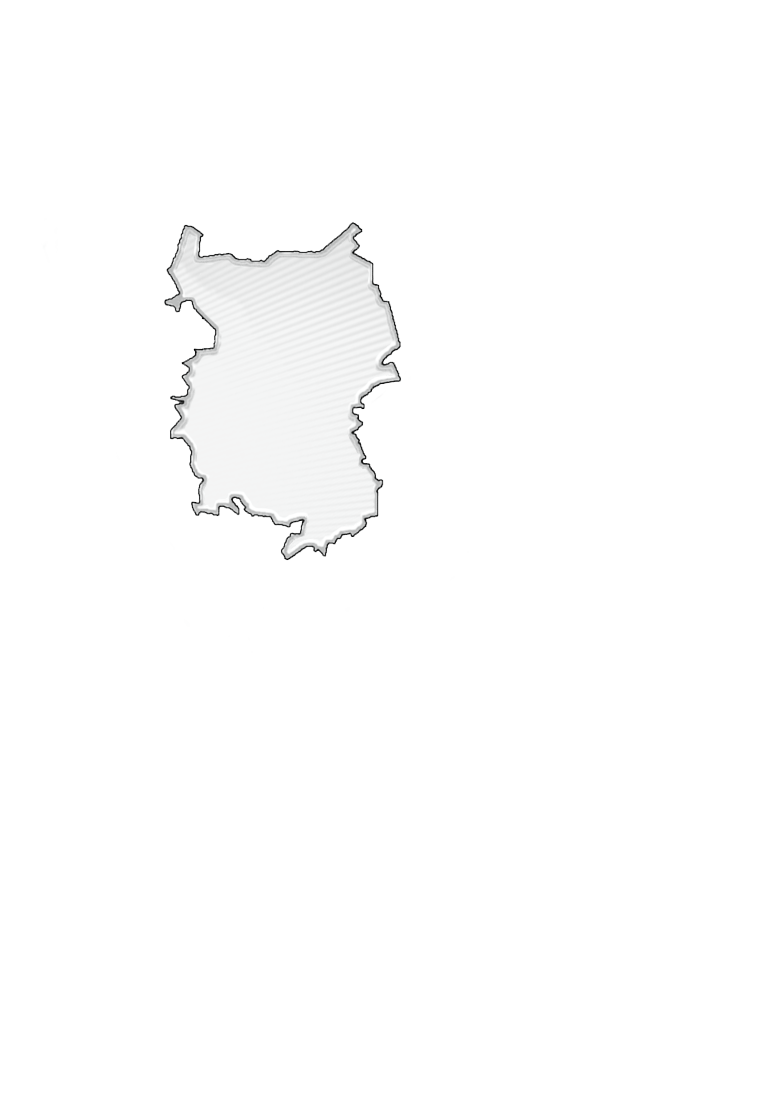 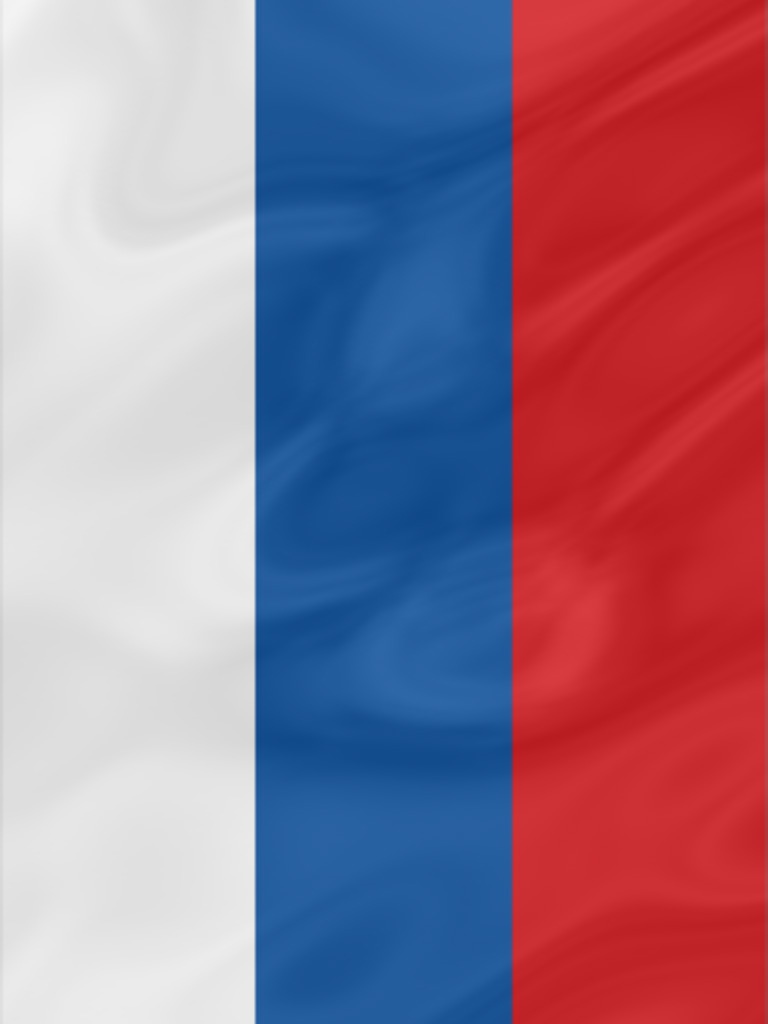 Подготовка издания осуществлялась специалистами Территориального органа Федеральной службы государственной статистики по Омской области.Социально-экономическое положение Омской области за январь – декабрь 2022 года: Докл. / Омскстат. - Омск, 2023. – 70 с.В докладе представлена официальная статистическая информация о социально-экономическом положении Омской области в январе-декабре 2022 года.Материалы доклада освещают положение основных видов экономической деятельности. Публикуются официальные статистические данные по производству товаров и услуг, строительству, сельскому хозяйству, оптовому и потребительскому рынкам, ценам, финансам, рынку труда, уровню жизни населения, демографической ситуации и другим показателям. Данные по отдельным показателям, по сравнению с опубликованными ранее, уточнены, по ряду показателей являются предварительными.Значения данных, обозначенные «…», по отдельным показателям в разделе «Финансы» не публикуются в целях обеспечения конфиденциальности первичных статистических данных, полученных от организаций, в соответствии с Федеральным законом от 29.11.2007 № 282-ФЗ «Об официальном статистическом учете и системе государственной статистики в Российской Федерации» (п.5 ст.4; ч.1 ст.9).СОКРАЩЕНИЯУсловные обозначения:	-	явление отсутствует;	...	данных не имеется;	0,0	небольшая величина.В отдельных случаях незначительные расхождения итогов от суммы
слагаемых объясняются округлением данных.С О Д Е Р Ж А Н И ЕI. ОСНОВНЫЕ ЭКОНОМИЧЕСКИЕ И СОЦИАЛЬНЫЕ ПОКАЗАТЕЛИ   ОМСКОЙ ОБЛАСТИ	4II. ЭКОНОМИЧЕСКАЯ СИТУАЦИЯ В ОМСКОЙ ОБЛАСТИ	61. Производство товаров и услуг	61.1. Промышленное производство	61.2. Сельское хозяйство	91.3. Строительство	131.4. Транспорт	152. Рынки товаров и услуг	162.1. Розничная торговля	162.2. Рестораны, кафе, бары	182.3. Рынок платных услуг населению	202.4. Оптовая торговля	213. Институциональные преобразования	233.1. Характеристика хозяйствующих субъектов	233.2. Демография организаций	334. Цены	364.1. Потребительские цены	364.2. Цены производителей	395. Финансы	435.1. Налоговая статистика	435.2. Просроченная кредиторская задолженность организаций	43III. СОЦИАЛЬНАЯ СФЕРА	461. Заработная плата	462. Занятость и безработица	533. Заболеваемость	55IV. ДЕМОГРАФИЯ	56Методологический комментарий	58I. ОСНОВНЫЕ ЭКОНОМИЧЕСКИЕ И СОЦИАЛЬНЫЕ ПОКАЗАТЕЛИ 
ОМСКОЙ ОБЛАСТИII. ЭКОНОМИЧЕСКАЯ СИТУАЦИЯ В ОМСКОЙ ОБЛАСТИ1. Производство товаров и услуг1.1. Промышленное производствоИндекс промышленного производства1) в декабре 2022 года по сравнению с соответствующим периодом 2021 года составлял 94,2 процента, в январе-декабре 2022 года – 105,3 процента.Индекс промышленного производстваИндексы производства по видам экономической деятельностиОбъем отгруженных товаров собственного производства, 
выполненных работ и услуг собственными силами
по видам экономической деятельности
(в действующих ценах)1.2. Сельское хозяйствоРастениеводство 1)В 2022 году валовой сбор зерна (в весе после доработки) в хозяйствах всех категорий (сельскохозяйственные организации, крестьянские (фермерские) хозяйства и индивидуальные предприниматели, хозяйства населения), по предварительным данным, составлял 2913,2 тыс. тонн (на 0,8% меньше 2021 года). Производство семян масличных культур уменьшилось (на 12,5%) за счет снижения урожайности. Увеличение валового сбора картофеля (на 8,7%) и овощей2) (на 2,3%) обусловлено расширением их посевов и ростом урожайности.Валовой сбор и урожайность основных сельскохозяйственных
культур в хозяйствах всех категорий	В структуре производства зерна в хозяйствах всех категорий в 2022 году по сравнению с 2021 годом увеличился удельный вес фуражных культур (на 2,0 п.п.) в основном за счет ячменя при снижении доли продовольственных культур (на 2,3 п.п.).Производство зерна по видам культур
в хозяйствах всех категорийРавнозначными производителями зерна, масличных культур являлись крестьянские (фермерские) хозяйства1) и сельскохозяйственные организации. Основная доля картофеля (56,3%) и овощей (58,2%) выращена в хозяйствах населения.		ЖивотноводствоПоголовье крупного рогатого скота в хозяйствах всех категорий на конец декабря 2022 года, по расчетам, составляло 331,2 тыс. голов (на 1,5% меньше, чем на соответствующую дату предыдущего года), из него коров – 139,8 тыс. голов (на 2,7% меньше), свиней – 355,9 тыс. голов (на 1,9% больше), птицы – 6813,5 тыс. голов (на 2,7% больше).В структуре поголовья скота на хозяйства населения приходилось 
37,5 процента поголовья крупного рогатого скота, 24,4 процента – свиней, 
91,0 процента – овец и коз (на конец декабря 2021 г. – 37,7%, 26,6%, 90,8% 
соответственно).Динамика поголовья скота и птицыв хозяйствах всех категорий в 2022 году1) Включая индивидуальных предпринимателей.В сельскохозяйственных организациях на конец декабря 2022 года по сравнению с соответствующей датой предыдущего года поголовье свиней и птицы увеличилось на 5,3 процента и 2,8 процента соответственно. Численность коров уменьшилась на 3,2 процента, крупного рогатого скота в целом – на 2,4 процента.Производство скота и птицы на убой (в живом весе) и яиц в хозяйствах всех категорий по сравнению с январем-декабрем 2021 года, по расчетам, увеличилось на 0,6 процента и 54,4 процента соответственно. Производство молока сократилось на 0,5 процента.Производство основных видов продукции животноводства
в хозяйствах всех категорийВ сельскохозяйственных организациях в январе-декабре 2022 года по сравнению с январем-декабрем 2021 года производство скота и птицы на убой (в живом весе) и яиц увеличилось на 2,5 процента и 68,8 процента соответственно. Производство молока сократилось на 1,0 процента. Надой молока на одну корову в сельскохозяйственных организациях (без субъектов малого предпринимательства) в январе-декабре 2022 года составлял 5773 килограмма (в январе-декабре 2021 г. – 5520 кг.), средняя яйценоскость одной курицы-несушки – 319 штук яиц (в январе-декабре 2021 года – 295 шт. яиц).По сравнению с соответствующим периодом предыдущего года в структуре производства скота и птицы на убой (в живом весе) в сельскохозяйственных организациях отмечалось увеличение удельного веса производства мяса птицы при снижении доли производства мяса крупного рогатого скота и свиней. В общем объеме производства скота и птицы на убой (в живом весе) преобладало (85,8%) мясо свиней и птицы. Производство основных видов скота и птицы на убой 
(в живом весе) в сельскохозяйственных организацияхВ сельскохозяйственных организациях (без субъектов малого предпринимательства) обеспеченность скота кормами на конец декабря 2022 года в расчете на 1 условную голову скота по сравнению с соответствующей датой предыдущего года была ниже на 0,5 процента.Наличие кормов в сельскохозяйственных организациях 
(без субъектов малого предпринимательства)1.3. СтроительствоСтроительная деятельность. Объем работ, выполненных по виду экономической деятельности «Строительство» 1), в декабре 2022 года составлял 14590,2 млн рублей или 99,0 процента 2) к соответствующему периоду предыдущего года, в январе-декабре 2022 года – 141415,5 млн рублей или 114,3 процента.Динамика объема работ, выполненных по виду 
экономической деятельности «Строительство» 1)1) Включая объем работ, не наблюдаемых прямыми статистическими методами.2) В сопоставимых ценах.Жилищное строительство. Организациями всех форм собственности и индивидуальными застройщиками в 2022 году введена в действие 7791 квартира общей площадью 693,4 тыс. кв. метров. Индивидуальными застройщиками введены в действие 2882 квартиры общей площадью 432,4 тыс. кв. метров. Динамика ввода в действие 
общей площади жилых домов 1)1) С учетом жилых домов, построенных населением на земельных участках, предназначенных для ведения садоводства.1.4. Транспорт
Динамика пассажирооборота автомобильного транспорта 1)
1) Без заказных автобусов, включая маршрутные такси.2) Данные изменены за счет уточнения организациями ранее предоставленной информации.2. Рынки товаров и услуг 2.1. Розничная торговля 1)Оборот розничной торговли в декабре 2022 года составлял 
43788,5 млн рублей, что в сопоставимых ценах соответствует 91,3 процента к соответствующему периоду 2021 года, в январе-декабре 2022 года – 
426426,5 млн рублей, или 93,0 процента.Оборот розничной торговли в январе-декабре 2022 года на 98,3 процента формировался торгующими организациями и индивидуальными предпринимателями, осуществляющими деятельность вне рынка, доля розничных рынков и ярмарок соответствовала 1,7 процента (в январе-декабре 2021 года – 98,7% и 1,3% соответственно).Оборот розничной торговли торгующих организаций 
и продажа товаров на розничных рынках и ярмаркахВ январе-декабре 2022 года в структуре оборота розничной торговли удельный вес пищевых продуктов, включая напитки, и табачных изделий составлял 46,4 процента, непродовольственных товаров – 53,6 процента (в январе-декабре 2021 года – 46,5% и 53,5% соответственно).Динамика оборота розничной торговли 
пищевыми продуктами, включая напитки, и табачными изделиями и непродовольственными товарами2.2. Рестораны, кафе, бары 1)Оборот общественного питания в декабре 2022 года составлял 
2050,4 млн рублей, что в сопоставимых ценах на 6,8 процента больше, чем в декабре 2021 года и на 1,2 процента больше, чем в ноябре 2022 года, в январе-декабре 2022 года – 20870,5 млн рублей (на 2,5 % больше).Динамика оборота общественного питания2.3. Рынок платных услуг населению 1)Объем платных услуг, оказанных населению Омской области в январе-декабре 2022 года, по оперативным данным составлял 126,2 млрд рублей, что на 0,9 процента больше, чем в январе-декабре 2021 года. Динамика объема платных услуг Продолжение2.4. Оптовая торговля 1)Оборот оптовой торговли в январе-декабре 2022 года составлял 
775436,4 млн рублей, или 108,5 процента к январю-декабрю 2021 года. На долю субъектов малого предпринимательства приходилось 44,8 процента оборота оптовой торговли.Динамика оборота оптовой торговлиОборот оптовой торговли в январе-декабре 2022 года на 72,1 процента формировался организациями оптовой торговли, оборот которых составлял 558778,5 млн рублей, или 102,5 процента к январю-декабрю 2021 года. 3. Институциональные преобразования3.1. Характеристика хозяйствующих субъектовУчет юридических лиц в составе Статистического регистра Росстата осуществляется органами государственной статистики по сведениям, 
предоставляемым в соответствии с постановлением Правительства Российской Федерации от 22.12.2011 № 1092 ФНС России из Единого государственного 
реестра юридических лиц (ЕГРЮЛ). Сведения предоставляются в течение 
5 рабочих дней с момента их внесения в ЕГРЮЛ.Распределение организаций, учтенных в составе 
Статистического регистра Росстата, 
по видам экономической деятельности
на 1 января (единиц)Распределение организаций, учтенных в составе 
Статистического регистра Росстата, 
по организационно-правовым формам
на 1 января Распределение организаций, учтенных в составе 
Статистического регистра Росстата,
по видам экономической деятельности и формам собственности
на 1 января Учет индивидуальных предпринимателей в составе Статистического 
регистра Росстата осуществляется органами государственной статистики по сведениям, предоставляемым в соответствии с постановлением Правительства Российской Федерации от 22.12.2011 № 1092 ФНС России из Единого
государственного реестра индивидуальных предпринимателей (ЕГРИП).
Сведения предоставляются в течение 5 рабочих дней с момента их внесения 
в ЕГРИП.Распределение индивидуальных предпринимателей, 
учтенных в составе Статистического регистра Росстата, 
по видам экономической деятельности
на 1 января 3.2. Демография организацийВ декабре 2022 года в Статистический регистр Росстата по Омской 
области поставлено на учет1) 253 организации, количество снятых с учета2) 
организаций составило 272 единицы. Демография организаций, учтенных в составе Статистического 
регистра Росстата3), по видам экономической деятельностиДемография организаций, учтенных в составе 
Статистического регистра Росстата, 
по формам собственности4. ЦеныИндексы цен и тарифов1) Предварительные данные.4.1. Потребительские ценыИндекс потребительских цен на товары и услуги в Омской области в декабре 2022 года по сравнению с предыдущим месяцем составил 100,6 процента, в том числе на продовольственные товары – 100,2 процента, непродовольственные товары – 99,7 процента, услуги – 102,8 процента.Индексы потребительских цен и тарифов на товары и услугиПродолжениеБазовый индекс потребительских цен (БИПЦ), исключающий изменения цен на отдельные товары, подверженные влиянию факторов, которые носят административный, а также сезонный характер, в декабре 2022 года составил 99,7 процента, с начала года – 112,2 процента (в декабре 2021 г. – 99,9%, с начала года – 110,2%).Стоимость фиксированного набора потребительских товаров и услуг для межрегиональных сопоставлений покупательной способности населения по Омской области в декабре 2022 года составила 17907,28 рубля и по сравнению с предыдущим месяцем повысилась на 1,6 процента, с начала года – на 8,2 процента (в декабре 2021 г. – повысилась на 1,5%, с начала года – на 9,5%). Средний уровень цен на продовольственные товары в декабре 2022 года повысился на 0,2 процента, с начала года – на 10,1 процента (в декабре 2021 г. – повысился на 1,6%, с начала года – на 11,5%). Максимальное изменение ценна отдельные продовольственные товары
в декабре 2022 годаСтоимость условного (минимального) набора продуктов питания по Омской области в конце декабря 2022 года составила 4963,40 рубля и по сравнению с предыдущим месяцем повысилась на 0,4 процента, с начала года – 
на 2,8 процента (в декабре 2021 г. – повысилась на 3,0%, с начала года – на 19,5%).Цены на непродовольственные товары в декабре 2022 года снизились на 0,3 процента, с начала года – повысились на 9,1 процента (в декабре 
2021 г. – повысились на 0,4%, с начала года – на 9,6%). Максимальное изменение ценна отдельные непродовольственные товары
в декабре 2022 годаЦены и тарифы на услуги в декабре 2022 года в среднем повысились 
на 2,8 процента, с начала года – на 15,1 процента (в декабре 2021 г. – снизились на 1,6%, с начала года – повысились на 5,9%).Максимальное изменение цен (тарифов) 
на отдельные услуги
в декабре 2022 годаСредние тарифы на жилищно-коммунальные услуги
в декабре 2022 года4.2. Цены производителейИндекс цен производителей промышленных товаров в декабре 
2022 года относительно предыдущего месяца составил 97,6 процента, в том числе индекс цен на продукцию добычи полезных ископаемых – 
90,6 процента, обрабатывающих производств – 97,2 процента, обеспечение 
электрической энергией, газом и паром; кондиционирование воздуха 
103,4 процента, водоснабжение; водоотведение, организацию сбора и утилизации отходов, деятельность по ликвидации загрязнений – 107,2 процентов.Изменение цен производителей промышленных товаровИндексы цен производителей промышленных товаров
по видам экономической деятельностиИндекс тарифов на грузовые перевозки в среднем по всем видам транспорта в декабре 2022 года по сравнению с предыдущим месяцем составил 
100,0 процента.Индексы тарифов на грузовые перевозки по видам транспорта5. Финансы5.1. Налоговая статистика(по оперативным данным Управления Федеральной налоговой службы
по Омской области)Поступление налогов, сборов и иных обязательных платежей 
в бюджетную систему Российской Федерации
в январе-ноябреСовокупная задолженность по налогам и сборам, 
страховым взносам, пеням, налоговым санкциям и процентам
в бюджетную систему Российской Федерациина 1 декабря 2022 года5.2. Просроченная кредиторская задолженность организаций 1)Кредиторская задолженность на конец ноября 2022 года составляла 266954,4 млн рублей, из нее на просроченную приходилось 1,9 процента 
(на конец ноября 2021 г. – 1,8 %, на конец октября 2022 г. – 1,9 %).Просроченная кредиторская задолженность
по видам экономической деятельности
на конец ноября 2022 годаIII. СОЦИАЛЬНАЯ СФЕРА1. Заработная плата Среднемесячная номинальная заработная плата, начисленная работникам за январь-ноябрь 2022 года, составляла 44986,2 рубля и по сравнению с соответствующим периодом 2021 года увеличилась на 13,1 процента. Динамика среднемесячной номинальной и реальной 
начисленной заработной платы1) Темпы роста (снижения) рассчитаны по сопоставимой совокупности организаций 
отчетного и предыдущих периодов.Средняя номинальная начисленная заработная плата 
по видам экономической деятельностиПросроченная задолженность по заработной плате в организациях (без субъектов малого предпринимательства) наблюдаемых видов экономической деятельности на 1 января 2023 года составляла 3,2 млн рублей, и уменьшилась по сравнению с 1 января 2022 года на 1,9 млн рублей (на 37,2 %), по сравнению с 1 декабря 2022 года - на 4,8 млн рублей (на 59,9 %). Динамика просроченной задолженности по заработной плате 1)
на 1 число месяцаИз общей суммы просроченной задолженности по заработной плате 
на 1 января 2023 года 1,6 млн рублей (49,1 %) приходилось на задолженность, образовавшуюся в 2022 году, 0,3 млн рублей ( 8,6 %) - в 2021 году, 1,4 млн рублей ( 42,3%) – в 2020 году и ранее. Просроченная задолженность по заработной плате лицам, уволенным из организаций в 2021 году и ранее, составляла 1,6 млн рублей, или 50,8 процента от общей суммы задолженности.Просроченная задолженность по заработной плате 
по видам экономической деятельности 
на 1 января 2023 года2. Занятость и безработица Численность рабочей силы (по данным выборочного обследования рабочей силы среди населения в возрасте 15 лет и старше) в среднем за октябрь-декабрь 2022 года составляла 976,6 тыс. человек. В составе рабочей силы 935,5 тыс. человек были заняты экономической деятельностью и 41,1 тыс. человек не имели занятия, но активно его искали 
(в соответствии с методологией Международной Организации Труда классифицировались как безработные). Численность занятого населения в октябре-декабре 2022 года уменьшилась по сравнению с соответствующим периодом прошлого года на 25,3 тыс. человек (на 2,6%), численность безработных – на 18,8 тыс. человек (на 31,4%). Уровень занятости населения соответствовал 60,4 процента, уровень безработицы – 4,2 процента.Динамика численности рабочей силы 1) 
(в возрасте 15 лет и старше)Число замещенных рабочих мест работниками списочного состава, совместителями и лицами, выполнявшими работы по договорам гражданско-правового характера, в организациях (без субъектов малого предпринимательства), средняя численность работников которых превышала 15 человек, в ноябре 2022 года составляло 393,8 тыс. человек. Число замещенных рабочих мест в организацияхБезработица (по данным Министерства труда и социального развития Омской области). Численность незанятых трудовой деятельностью граждан, состоявших на регистрационном учете в государственных учреждениях службы занятости населения, к концу декабря 2022 года составляла 12,7 тыс. человек, из них статус безработного имели 10,2 тыс. человек.Динамика численности незанятых трудовой деятельностью граждан, состоявших на учете в государственных учреждениях службы занятости населения 3. ЗаболеваемостьЗаболеваемость населения
отдельными инфекционными заболеваниями 1)(по данным Территориального управления
Роспотребнадзора по Омской области)Предоставление данных в соответствии со сроками размещения информации на официальном сайте Росстата.IV. ДЕМОГРАФИЯВ январе-ноябре 2022 года демографическая ситуация в области характеризовалась следующими данными: Показатели естественного движения населения
в январе-ноябреВ январе-ноябре 2022 года миграционная ситуация в области характеризовалась следующими данными: Общие итоги миграциив январе-ноябреПоказатели международной миграциив январе-ноябреМетодологический комментарийИндекс производства – относительный показатель, характеризующий изменение масштабов производства в сравниваемых периодах. Различают индивидуальные и сводные индексы производства. Индивидуальные индексы отражают изменение выпуска одного продукта и исчисляются как отношение объемов производства данного вида продукта в натурально-вещественном выражении в сравниваемых периодах. Сводный индекс производства характеризует совокупные изменения  производства всех видов продукции и отражает изменение создаваемой в процессе производства стоимости в результате изменения только физического объема производимой продукции. Для исчисления сводного индекса производства индивидуальные индексы по конкретным видам продукции поэтапно агрегируются в индексы по видам деятельности, подгруппам, группам, подклассам, классам, подразделам и разделам ОКВЭД. Индекс промышленного производства – агрегированный индекс производства по видам экономической деятельности «Добыча полезных ископаемых», «Обрабатывающие производства», «Обеспечение электрической энергией, газом и паром; кондиционирование воздуха», «Водоснабжение; водоотведение, организация сбора и утилизации отходов, деятельность по ликвидации загрязнений».По категории «сельскохозяйственные организации» показаны данные по хозяйственным товариществам, обществам и партнерствам, производственным кооперативам, унитарным предприятиям, подсобным хозяйствам несельскохозяйственных организаций и учреждений.К хозяйствам населения относятся личные подсобные и другие индивидуальные хозяйства граждан в сельских и городских поселениях, а также хозяйства граждан, имеющих земельные участки в садоводческих, огороднических и дачных некоммерческих объединениях. Личные подсобные хозяйства – форма непредпринимательской деятельности по производству и переработке сельскохозяйственной продукции, осуществляемой личным трудом гражданина и членов его семьи в целях удовлетворения личных потребностей на земельном участке, предоставленном или приобретенном для ведения личного подсобного хозяйства. Землепользование хозяйств может состоять из приусадебных и полевых участков.Садоводческое, огородническое или дачное некоммерческое объединение граждан – некоммерческая организация, учрежденная гражданами на добровольных началах для содействия ее членам в решении общих социально-хозяйственных задач ведения садоводства, огородничества и дачного хозяйства. Крестьянское (фермерское) хозяйство – объединение граждан, связанных родством и (или) свойством, имеющих в общей собственности имущество и совместно осуществляющих производственную и иную хозяйственную деятельность (производство, переработку, хранение, транспортировку и реализацию сельскохозяйственной продукции), основанную на их личном участии. Индивидуальный предприниматель по сельскохозяйственной деятельности – гражданин (физическое лицо), занимающийся предпринимательской деятельностью без образования юридического лица с момента его государственной регистрации в соответствии с Гражданским кодексом Российской Федерации и заявивший в Свидетельстве о государственной регистрации виды деятельности, отнесенные согласно Общероссийскому классификатору видов экономической деятельности (ОКВЭД2) к сельскому хозяйству. Валовой сбор сельскохозяйственных культур включает в себя объем собранной продукции, как с основных, так и с повторных и междурядных посевов в сельскохозяйственных организациях, крестьянских (фермерских) хозяйствах, у индивидуальных предпринимателей и в хозяйствах населения.Урожайность сельскохозяйственных культур характеризует средний сбор сельскохозяйственной продукции с единицы убранной площади.Данные о поголовье скота, производстве и реализации основных сельскохозяйственных продуктов по всем сельхозпроизводителям определяются: по сельскохозяйственным организациям – на основании сведений форм федерального статистического наблюдения (по субъектам малого предпринимательства – с применением выборочного метода наблюдения); по хозяйствам населения, крестьянским (фермерским) хозяйствам и индивидуальным предпринимателям – по материалам выборочных обследований.Поголовье скота и птицы включает поголовье всех возрастных групп соответствующего вида сельскохозяйственных животных.Производство cкота и птицы на убой (в живом весе) – показатель, характеризующий результат использования скота и птицы для забоя на мясо. Общий объем производства скота и птицы на убой включает как проданные скот и птицу, подлежащие забою, так и забитые в сельскохозяйственных организациях, крестьянских (фермерских) хозяйствах, у индивидуальных предпринимателей и в хозяйствах населения.Производство молока характеризуется фактически надоенным сырым коровьим, козьим и кобыльим молоком, независимо от того, было ли оно реализовано или потреблено в хозяйстве на выпойку молодняка. Молоко, высосанное молодняком при подсосном его содержании, в продукцию не включается и не учитывается при определении средних удоев.При расчете среднего годового надоя молока на одну корову производство молока, полученного от коров молочного стада, делится на их среднее поголовье.Производство яиц включает их сбор от всех видов сельскохозяйственной птицы, в том числе и яйца, пошедшие на воспроизводство птицы (инкубация и др.).Объем выполненных работ по виду деятельности «Строительство» - это работы, выполненные организациями собственными силами по виду деятельности «Строительство» на основании договоров и (или) контрактов, заключаемых с заказчиками. В стоимость этих работ включаются работы по строительству новых объектов, капитальному и текущему ремонту, реконструкции, модернизации жилых и нежилых зданий и инженерных сооружений. Данные приводятся с учетом объемов, выполненных субъектами малого предпринимательства, организациями министерств и ведомств, имеющих воинские подразделения, и объемов скрытой и неформальной деятельности в строительстве.Общая площадь жилых домов состоит из жилой площади и площади подсобных (вспомогательных) помещений в квартирных домах и общежитиях постоянного типа, в домах для инвалидов и престарелых, спальных помещений детских домов и школ-интернатов. К площадям подсобных (вспомогательных) помещений квартир относится площадь кухонь, внутриквартирных коридоров, ванных, душевых, туалетов, кладовых, встроенных шкафов, а также отапливаемых и пригодных для проживания мансард, мезонинов, веранд и террас. В общежитиях к подсобным (вспомогательным) помещениям также относятся помещения культурно-бытового назначения и медицинского обслуживания. Площадь лоджий, балконов, холодных веранд, террас, кладовых включается в общую площадь с установленными понижающими коэффициентами.В данные об общем числе построенных квартир включены квартиры в жилых домах квартирного и гостиничного типа и общежитиях, построенных в городских поселениях и сельской местности организациями всех форм собственности и индивидуальными застройщиками. 	Пассажирооборот автомобильного транспорта – объем работы автомобильного транспорта по перевозкам пассажиров. Единицей измерения является пассажиро-километр. Определяется суммированием произведений количества пассажиров по каждой позиции перевозки на расстояние перевозки. Оборот розничной торговли - выручка от продажи товаров населению для личного потребления или использования в домашнем хозяйстве за наличный расчет или оплаченных по кредитным карточкам, расчетным чекам банков, по перечислениям со счетов вкладчиков, по поручению физического лица без открытия счета, посредством платежных карт (электронных денег).Стоимость товаров, проданных (отпущенных) отдельным категориям населения со скидкой, или полностью оплаченных органами социальной защиты, включается в оборот розничной торговли в полном объеме. В оборот розничной торговли не включается стоимость товаров, проданных (отпущенных) из розничной торговой сети юридическим лицам (в том числе организациям социальной сферы, спецпотребителям и т.п.) и индивидуальным предпринимателям, и оборот общественного питания.Оборот розничной торговли включает данные как по организациям, для которых эта деятельность является основной, так и по организациям других видов деятельности, осуществляющим продажу товаров населению через собственные торговые заведения, или с оплатой через свою кассу. Оборот розничной торговли также включает стоимость товаров, проданных населению индивидуальными предпринимателями и физическими лицами на розничных рынках и ярмарках.Оборот розничной торговли формируется по данным сплошного федерального статистического наблюдения за организациями, не относящимися к субъектам малого предпринимательства, которое проводится с месячной периодичностью, ежеквартальных выборочных обследований малых предприятий розничной торговли (за исключением микропредприятий) и розничных рынков и ярмарок, а также ежегодных выборочных обследований индивидуальных предпринимателей и микропредприятий с распространением полученных данных на генеральную совокупность объектов наблюдения.Оборот розничной торговли приводится в фактических продажных ценах, включающих торговую наценку, налог на добавленную стоимость и аналогичные обязательные платежи.Под торговой сетью, в соответствии с п. 8 статьи 2 Федерального закона от 28 декабря 2009 г. № 381-ФЗ «Об основах государственного регулирования торговой деятельности в Российской Федерации», понимается совокупность двух и более торговых объектов, которые принадлежат на законном основании хозяйствующему субъекту или нескольким хозяйствующим субъектам, входящим в одну группу лиц в соответствии с Федеральным законом «О защите конкуренции», или совокупность двух и более торговых объектов, которые используются под единым коммерческим обозначением или иным средством индивидуализации. Информация по розничным торговым сетям формируется на основе их перечня, составленного органами государственной власти субъектов Российской Федерации.Оборот общественного питания - выручка от продажи собственной кулинарной продукции и покупных товаров без кулинарной обработки населению для потребления, главным образом, на месте, а также организациям и индивидуальным предпринимателям для организации питания различных контингентов населения.В оборот общественного питания включается стоимость кулинарной продукции и покупных товаров, отпущенных: работникам организаций с последующим удержанием из заработной платы; на дом по заказам населению; на рабочие места по заказам организаций и индивидуальных предпринимателей; транспортным организациям в пути следования сухопутного, воздушного, водного транспорта; для обслуживания приемов, банкетов и т. п.; организациями общественного питания организациям социальной сферы (школам, больницам, санаториям, домам престарелых и т.п.) в объеме фактической стоимости питания; по абонементам, талонам и т. п. в объеме фактической стоимости питания; стоимость питания в учебных учреждениях, в том числе представляемого для отдельных категорий учащихся на льготной основе за счет средств бюджета, включается в объеме фактической стоимости питания.Оборот общественного питания включает данные как по организациям, для которых эта деятельность является основной, так и по организациям других видов деятельности, осуществляющим продажу кулинарной продукции и покупных товаров для потребления через собственные заведения общественного питания.Оборот общественного питания формируется по данным сплошного федерального статистического наблюдения за организациями, не относящимися к субъектам малого предпринимательства, которое проводится с месячной периодичностью, ежеквартального выборочного обследования малых предприятий (за исключением микропредприятий), а также ежегодных выборочных обследований индивидуальных предпринимателей и микропредприятий с распространением полученных данных на генеральную совокупность объектов наблюдения.Оборот общественного питания приводится в фактических продажных ценах, включающих наценку общественного питания, налог на добавленную стоимость и аналогичные обязательные платежи.Динамика оборота розничной торговли (общественного питания) определяется путем сопоставления величины оборота в сравниваемых периодах в сопоставимых ценах.В соответствии с требованиями системы национальных счетов оборот розничной торговли и общественного питания организаций досчитываются на объемы деятельности, не наблюдаемой прямыми статистическими методами.Объем платных услуг населению представляет собой денежный эквивалент объема услуг, оказанных резидентами российской экономики (юридическими лицами, индивидуальными предпринимателями, самозанятыми, нотариусами и адвокатами, учредившими адвокатские кабинеты) гражданам Российской Федерации, а также гражданам других государств (нерезидентам), потребляющим те или иные услуги на территории Российской Федерации. Этот показатель формируется в соответствии с методологией формирования официальной статистической информации об объеме платных услуг населению, утвержденной приказом Росстата от 17.12.2021 № 927. Информационными источниками формирования показателя «Объем платных услуг населению» являются: специализированные формы федеральных статистических наблюдений Росстата; формы федеральных статистических наблюдений Росстата; выборочное обследование бюджетов домашних хозяйств; формы статистической налоговой отчетности, статистической отчетности Минюста России; административные данные ФНС России.Данные об объеме платных услуг населению в распределении по видам приведены в соответствии с Общероссийским классификатором продукции по видам экономической деятельности. В объем транспортных услуг, оказанных населению, услуги железнодорожного и авиационного транспорта включаются с месячным опозданием.Динамика объема платных услуг населению определяется путем сопоставления величины объема в сравниваемых периодах в сопоставимых ценах. Оборот оптовой торговли – стоимость отгруженных товаров, приобретенных ранее на стороне в целях перепродажи юридическим лицам и индивидуальным предпринимателям для профессионального использования (переработки или дальнейшей продажи). Оборот оптовой торговли приводится в фактических продажных ценах, включающих торговую наценку, налог на добавленную стоимость, акциз, экспортную пошлину, таможенные сборы и аналогичные обязательные платежи. Сумма вознаграждения комиссионеров (поверенных, агентов) отражается по фактической стоимости, включая НДС.Оборот оптовой торговли включает данные по организациям с основным видом экономической деятельности «оптовая торговля, включая торговлю через агентов, кроме торговли автотранспортными средствами и мотоциклами» и по организациям других видов деятельности, осуществляющих оптовую торговлю.Оборот оптовой торговли формируется по данным сплошного федерального статистического наблюдения за организациями (предприятиями), не относящимися к субъектам малого предпринимательства, выборочного обследования малых предприятий оптовой торговли (кроме микропредприятий), которые проводятся с месячной периодичностью, ежеквартальных выборочных обследований малых предприятий всех видов деятельности (кроме микропредприятий), а также ежегодных выборочных обследований микропредприятий и индивидуальных предпринимателей с распространением полученных по выборочным обследованиям данных на генеральную совокупность объектов наблюдения. Кроме того, в соответствии с требованиями системы национальных счетов оборот оптовой торговли досчитывается на объемы скрытой деятельности.Объемы оборота оптовой торговли ежеквартально уточняются по результатам выборочного обследования малых организаций.Статистический регистр Росстата – представляет собой генеральную совокупность объектов федерального статистического наблюдения, в которую включены юридические лица и индивидуальные предприниматели, прошедшие государственную регистрацию на территории Российской Федерации, организации, созданные в установленном законодательством Российской Федерации порядке, другие типы единиц, являющиеся объектами федерального статистического наблюдения. Юридическое лицо – организация, которая имеет обособленное имущество и отвечает им по своим обязательствам, может от своего имени приобретать и осуществлять гражданские права и нести гражданские обязанности, быть истцом и ответчиком в суде. Экономическая деятельность имеет место тогда, когда ресурсы (оборудование, рабочая сила, технологии, сырье, материалы, энергия, информационные ресурсы) объединяются в производственный процесс, имеющий целью производство продукции (оказание услуг). Экономическая деятельность характеризуется затратами на производство, процессом производства и выпуском продукции (оказанием услуг). Распределение учтенных в Статистическом регистре Росстата осуществляется по приоритетному виду экономической деятельности, заявленному хозяйствующим субъектом при обращении в регистрирующий орган.Индекс потребительских цен на товары и услуги характеризует изменение во времени общего уровня цен на товары и услуги, приобретаемые населением для непроизводственного потребления. Он измеряет отношение стоимости фиксированного набора товаров и услуг в текущем периоде к его стоимости в базисном периоде.Расчет индекса потребительских цен производится ежемесячно на базе статистических данных, полученных в результате наблюдения за уровнем и динамикой цен в регионе по выборочной сети организаций торговли и услуг всех форм собственности, а также в местах реализации товаров и предоставления услуг физическими лицами. В набор товаров и услуг, разработанный для наблюдения за ценами, репрезентативно включено 551 товар (услуга) - представитель. Отбор товаров и услуг произведен с учетом их относительной важности для потребления населением, представительности с точки зрения отражения динамики цен на однородные товары, устойчивого наличия их в продаже.Стоимость фиксированного набора потребительских товаров и услуг для межрегиональных сопоставлений покупательной способности исчисляется на основе единых объемов потребления, средних цен по России и ее субъектам. Состав набора утверждается правовым актом Росстата и размещается на его официальном сайте. В состав набора включены 83 наименования товаров и услуг, в том числе 30 видов продовольственных товаров, 41 вид непродовольственных товаров и 12 видов услуг. Данные о стоимости набора приведены в расчете на одного человека в месяц.Стоимость условного (минимального) набора продуктов питания отражает межрегиональную дифференциацию уровней потребительских цен на продукты питания, входящие в него. Рассчитывается на основе единых, установленных в целом по Российской Федерации, условных объемов потребления продуктов питания и средних потребительских цен на них по субъектам Российской Федерации. В состав минимального набора продуктов питания включено 33 наименования продовольственных товаров. Данные о стоимости набора приведены в расчете на одного человека в месяц.Базовый индекс потребительских цен (БИПЦ) рассчитывается на основании набора потребительских товаров и услуг, используемого для расчета сводного индекса потребительских цен, за исключением отдельных товарных групп и видов товаров и услуг, цены на которые в основной массе регулируются на федеральном и региональном уровнях, а также в значительной степени подвержены воздействию сезонного фактора.Индекс цен производителей промышленных товаров рассчитывается на основе зарегистрированных цен на товары (услуги) – представители в базовых организациях. Цены производителей представляют собой фактически сложившиеся на момент регистрации цены на произведенные в отчетном периоде товары (оказанные услуги), предназначенные для реализации на внутрироссийский рынок и на экспорт (без косвенных товарных налогов – налога на добавленную стоимость, акциза и других налогов, не входящих в себестоимость, без стоимости транспортировки до потребителя).Рассчитанные по товарам (услугам) - представителям индексы цен производителей последовательно агрегируются в индексы цен соответствующих видов, групп, классов, разделов экономической деятельности. В качестве весов используются данные об объеме производства в стоимостном выражении за базисный период.Индекс цен производителей сельскохозяйственной продукции исчисляется на основании регистрации в отобранных для наблюдения сельскохозяйственных организациях цен на основные виды товаров-представителей, реализуемых заготовительным, перерабатывающим организациям, на рынке, через собственную торговую сеть, населению непосредственно с транспортных средств, на ярмарках, биржах, аукционах, организациям, коммерческим структурам и т.п. Цены производителей сельскохозяйственной продукции приводятся с учетом надбавок и скидок за качество реализованной продукции без расходов на транспортировку, экспедирование, погрузку и разгрузку продукции, а также налога на добавленную стоимость.Сводный индекс цен на продукцию (затраты, услуги) инвестиционного назначения отражает общее изменение цен в строительстве объектов различных видов экономической деятельности и рассчитывается как агрегированный показатель из индексов цен производителей на строительную продукцию, приобретения машин и оборудования инвестиционного назначения и на прочую продукцию (затраты, услуги) инвестиционного назначения, взвешенных по доле этих элементов в общем объеме инвестиций в основной капитал.Индекс цен производителей на строительную продукцию формируется из индексов цен на строительно-монтажные работы и на прочие затраты, включенные в сводный сметный расчет строительства, взвешенных по доле этих элементов в общем объеме инвестиций в жилища, здания и сооружения. Расчет индекса цен на строительно-монтажные работы проводится на основе данных формы отчетности о ценах на материалы, детали и конструкции, приобретенные базовыми подрядными организациями, а также на базе технологических моделей, разработанных по видам экономической деятельности с учетом территориальных особенностей строительства.Индексы тарифов на грузовые перевозки характеризуют изменение фактически действующих тарифов на грузовые перевозки за отчетный период без учета изменения за этот период структуры перевезенных грузов по разнообразным признакам: по виду и размеру отправки груза, скорости доставки, расстоянию перевозки, территории перевозки, типу подвижного состава, степени использования его грузоподъемности и др.Сводный индекс тарифов на грузовые перевозки всеми видами транспорта рассчитывается исходя из индексов тарифов на перевозку грузов отдельными видами транспорта (трубопроводным, внутренним водным, автомобильным), взвешенных на объемы доходов от перевозки грузов соответствующими видами транспорта за базисный период. По каждому виду транспорта регистрируются тарифы на услуги-представители. За услугу-представитель принимается перевозка одной тонны массового груза определенным видом транспорта на фиксированное расстояние. Регистрация тарифов осуществляется в выборочной совокупности транспортных организаций.Кредиторская задолженность – задолженность по расчетам с поставщиками и подрядчиками за поступившие материальные ценности, выполненные работы и оказанные услуги, в том числе задолженность, обеспеченная векселями выданными; задолженность по расчетам с дочерними и зависимыми обществами по всем видам операций; с рабочими и служащими по оплате труда, представляющая собой начисленные, но не выплаченные суммы оплаты труда; задолженность по отчислениям на государственное социальное страхование, пенсионное обеспечение и медицинское страхование работников организации, задолженность по всем видам платежей в бюджет и внебюджетные фонды; задолженность организации по платежам по обязательному и добровольному страхованию имущества и работников организации и другим видам страхования, в которых организация является страхователем; авансы полученные, включающие сумму полученных авансов от сторонних организаций по предстоящим расчетам по заключенным договорам, а также штрафы, пени и неустойки, признанные организацией или по которым получены решения суда (арбитражного суда) или другого органа, имеющего в соответствии с законодательством Российской Федерации право на принятие решения об их взыскании, и отнесенные на финансовые результаты организации, непогашенные суммы заемных средств, подлежащие погашению в соответствии с договорами.Просроченная задолженность – задолженность, не погашенная в сроки, установленные договором.Среднемесячная номинальная начисленная заработная плата работников в целом по России и субъектам Российской Федерации рассчитывается делением фонда начисленной заработной платы работников списочного и не списочного состава, а также внешних совместителей на среднесписочную численность работников и на количество месяцев в отчетном периоде.Среднемесячная номинальная начисленная заработная плата работников по видам экономической деятельности рассчитывается делением фонда начисленной заработной платы работников списочного состава и внешних совместителей на среднесписочную численность работников и на количество месяцев в отчетном периоде.В фонд заработной платы включаются начисленные работникам (с учетом налога на доходы физических лиц и других удержаний в соответствии с законодательством Российской Федерации) суммы оплаты труда в денежной и неденежной формах за отработанное и неотработанное время, компенсационные выплаты, связанные с режимом работы и условиями труда, доплаты и надбавки, премии, единовременные поощрительные выплаты, а также оплата питания и проживания, имеющая систематический характер. Суммы включаются независимо от источников их выплаты, статей бюджетов и предоставленных налоговых льгот, независимо от срока их фактической выплаты.Реальная начисленная заработная плата характеризует покупательную способность заработной платы в отчетном периоде в связи с изменением цен на потребительские товары и услуги по сравнению с базисным периодом. Для этого рассчитывается индекс реальной начисленной заработной платы путем деления индекса номинальной начисленной заработной платы на индекс потребительских цен за один и тот же временной период.Просроченной задолженностью по заработной плате считаются фактически начисленные (с учетом налога на доходы физических лиц и других удержаний) работникам суммы заработной платы, но не выплаченные в срок, установленный коллективным договором или договором на расчетно-кассовое обслуживание, заключенным с банком. Число дней задержки считается со следующего дня после истечения этого срока. В сумму просроченной задолженности включаются переходящие остатки задолженности, не погашенные на отчетную дату, и не включается задолженность, приходящаяся на внутри месячные даты (аванс).Просроченная задолженность по заработной плате из-за несвоевременного получения денежных средств из бюджетов всех уровней определяется по коммерческим, некоммерческим и бюджетным организациям независимо от статей бюджетного финансирования, включая суммы, приходящиеся на оплату труда работникам за выполнение государственных заказов, а также за оказание услуг государственным (муниципальным) учреждениям.Рабочая сила – лица в возрасте 15 лет и старше, которые в рассматриваемый период (обследуемую неделю) считаются занятыми или безработными.Занятые – лица в возрасте 15 лет и старше, которые в рассматриваемый период (обследуемую неделю) выполняли любую деятельность (хотя бы один час в неделю), связанную с производством товаров или оказанием услуг за оплату или прибыль. В численность занятых включаются также лица, временно, отсутствовавшие на рабочем месте в течение короткого промежутка времени и сохранившие связь с рабочим местом во время отсутствия.К безработным (в соответствии со стандартами Международной Организации Труда - МОТ) относятся лица в возрасте 15 лет и старше, которые в рассматриваемый период удовлетворяли одновременно следующим критериям:не имели работы (доходного занятия); занимались поиском работы в течение последних четырех недель, используя при этом любые способы;были готовы приступить к работе в течение обследуемой недели. К безработным относятся также лица, которые в рассматриваемый период не имели работы, но договорились о сроке начала работы (в течение двух недель после обследуемой недели) и не продолжали дальнейшего ее поиска; не имели работы, были готовы приступить, но не искали работу, так как ожидали ответа от администрации или работодателя на сделанное ранее обращение. При этом период ожидания ответа не должен превышать один месяц.Обучающиеся, пенсионеры и инвалиды учитываются в качестве безработных, если они не имели работы, занимались поиском работы и были готовы приступить к ней.Уровень участия в рабочей силе – отношение численности населения, входящего в состав рабочей силы определенной возрастной группы к общей численности населения соответствующей возрастной группы, рассчитанное в процентах.Уровень занятости – отношение численности занятого населения определенной возрастной группы к общей численности населения соответствующей возрастной группы, рассчитанное в процентах.Уровень безработицы - отношение численности безработных определенной возрастной группы к численности рабочей силы (занятых и безработных) соответствующей возрастной группы, рассчитанное в процентах. Информация о численности рабочей силы, занятых и общей численности безработных (применительно к стандартам МОТ) подготавливается по материалам выборочных обследований рабочей силы. Обследование проводится с ежемесячной периодичностью (по состоянию на вторую неделю месяца) на основе выборочного метода наблюдения с последующим распространением итогов на всю численность населения обследуемого возраста. В целях повышения репрезентативности данных о численности и составе рабочей силе показатели занятости и безработицы по субъектам Российской Федерации формируются в среднем за три последних месяца. Годовые данные сформированы в среднем за 12 месяце по совокупности двенадцати последовательных выборок.Безработные, зарегистрированные в государственных учреждениях службы занятости населения - трудоспособные граждане, не имеющие работы и заработка (трудового дохода), проживающие на территории Российской Федерации, зарегистрированные в государственных учреждениях службы занятости населения по месту жительства в целях поиска подходящей работы, ищущие работу и готовые приступить к ней.Число замещенных рабочих мест в организациях определяется суммированием среднесписочной численности работников, средней численности внешних совместителей и средней численности работников, выполнявших работы по договорам гражданско-правового характера. Число замещенных рабочих мест определяется без учета внутреннего совместительства.Среднесписочная численность работников за месяц исчисляется путем суммирования списочной численности работников за каждый календарный день месяца, включая праздничные (нерабочие) и выходные дни, и деления полученной суммы на число календарных дней месяца. Расчет среднесписочной численности работников производится на основании ежедневного учета списочной численности работников, которая должна уточняться в соответствии с приказами о приеме, переводе работников на другую работу и прекращении трудового договора (контракта). В списочную численность включаются наемные работники, работавшие по трудовому договору и выполнявшие постоянную, временную или сезонную работу один день и более, а также работавшие собственники организаций, получавшие заработную плату в данной организации. Не включаются в среднесписочную численность работников:женщины, находившиеся в отпусках по беременности и родам, лица, находившиеся в отпусках в связи с усыновлением новорожденного ребенка непосредственно из родильного дома, а также в дополнительном отпуске по уходу за ребенком;работники, обучающиеся в образовательных учреждениях и находившиеся в дополнительном отпуске без сохранения заработной платы, а также поступающие в образовательные учреждения, находившиеся в отпуске без сохранения заработной платы для сдачи вступительных экзаменов, в соответствии с законодательством Российской Федерации.Сведения о рождениях, смертях, браках и разводах формируются на основе деперсонифицированных данных, ежемесячно поступающих из Федеральной государственной информационной системы «Единый государственный реестр записей актов гражданского состояния» (ФГИС ЕГР ЗАГС) в соответствии с Федеральным законом от 23 июня 2016 г. № 219-ФЗ, постановлением  Правительства Российской Федерации от 29 декабря 2018 г. № 1746. В число родившихся включены только родившиеся живыми.Естественный прирост (убыль) населения – абсолютная величина разности между числами родившихся и умерших за определенный промежуток времени. Его величина может быть как положительной, так и отрицательной. Общие коэффициенты рождаемости и смертности рассчитываются как отношение соответственно числа родившихся живыми и числа умерших за период к среднегодовой численности населения. Исчисляются в промилле 
(на 1000 человек населения).Коэффициент естественного прироста (убыли) получен как разность общих коэффициентов рождаемости и смертности. Исчисляется в промилле.Общие коэффициенты брачности и разводимости вычисляются как отношение соответственно числа заключенных и расторгнутых браков за период к средней численности населения. Исчисляются в промилле (на 1000 человек населения).Коэффициент младенческой смертности исчисляется как сумма двух составляющих, первая из которых – отношение числа умерших в возрасте до одного года из поколения родившихся в том году, для которого исчисляется коэффициент, к общему числу родившихся в том же году; а вторая – отношение числа умерших в возрасте до одного года из поколения родившихся в предыдущем году, к общему числу родившихся в предыдущем году. Исчисляется в промилле (на 1000 родившихся живыми).Данные о миграции населения формируются по итогам ежемесячной разработки форм федерального статистического наблюдения 
№ 1-ПРИБ «Сведения о прибывших гражданах Российской Федерации», 
№ 1-ВЫБ «Сведения о выбывших гражданах Российской Федерации», 
№ 1-ПРИБ_ИнГр «Сведения о прибывших иностранных гражданах и лицах без гражданства», № 1-ВЫБ_ИнГр «Сведения о выбывших иностранных гражданах и лицах без гражданства», представляемых территориальными подразделениями УМВД России по Омской области. Документы составляются при регистрации или снятии с регистрационного учета населения по месту жительства и при регистрации по месту пребывания на срок 9 месяцев и более. Формирование числа выбывших осуществляется автоматически в процессе электронной обработки данных о миграции населения при перемещениях в пределах Российской Федерации, а также по истечению срока пребывания у мигрантов независимо от места прежнего жительства.Общие итоги миграции населения формируются по потокам (направлениям) миграции: миграция в пределах России и международная миграция. При этом миграция в пределах России включает внутрирегиональную миграцию (перемещения между населенными пунктами Омской области). Внутрирегиональная миграция не влияет на изменение численности населения региона в целом.Внешней (для региона) миграцией являются перемещения между Омской областью и другими регионами России или другими государствами. Результат внешней миграции влечет изменение численности населения.Миграционный прирост рассчитывается как разность между числом прибывших на данную территорию и числом выбывших за пределы этой территории за определенный промежуток времени. Его величина может быть как положительной, так и отрицательной (убыль).Общий объем миграции определяется как сумма числа прибывших (прибытий) и числа выбывших (выбытий).Коэффициенты миграции вычисляются аналогично коэффициентам 
естественного движения населения.СОЦИАЛЬНО-ЭКОНОМИЧЕСКОЕ ПОЛОЖЕНИЕ ОМСКОЙ ОБЛАСТИ ЗА ЯНВАРЬ-ДЕКАБРЬ 2022 ГОДАДокладОтветственный за выпуск:И.Л. ЧалаяКомпьютерная верстка ОмскстатаЕ.Ю. ЖевановаПри использовании информации ссылка 
на данный источник обязательна.Перепечатке и размножению не подлежит.В соответствии с законодательством Российской Федерации исключительные права на настоящее издание принадлежат Омскстату.-----------------------------------------------------га -гектартыс. -тысяча, тысячи (после цифрового обозначения)ц - центнермлн -миллион (после цифрового обозначения)кг -килограмммлрд -миллиард (после цифрового обозначения)т-км -тонно-километрГкал -гигакалорияпасс.- км -пассажиро-километркВт ч -киловатт - часкв. метр -квадратный метрДекабрь
2022 г.Декабрь
2022 г.
в % к
декабрю
2021 г.Январь-декабрь
2022 г.Январь-декабрь
2022 г.
в % к
январю-декабрю
2021 г.Справочноянварь-
декабрь
2021 г.
в % к 
январю-декабрю
2020 г.А12345Индекс промышленного 
производства1)-94,2-105,3103,3Отгружено товаров собственного производства, выполнено 
работ и услуг собственными 
силами по видам деятельности, млн рублей Добыча полезных 
ископаемых15761,6336694,4174,8Обрабатывающие 
производства4222492,849222354,3106,0Обеспечение электрической энергией, газом и паром; 
кондиционирование воздуха8482122,762933108,9108,6Водоснабжение; водоотведение, организация сбора и утилизации отходов, деятельность по ликвидации загрязнений1520118,516862114,9109,4Объем работ, выполненных 
по виду деятельности «Строительство»2), млн рублей14590,299,0141415,5114,3106,0Ввод в действие жилых домов3), 
тыс. кв. метров общей площади29,744,6693,4108,4118,1Производство продукции 
животноводства в хозяйствах 
всех категорий, тыс. тоннскот и птица на убой 
(в живом весе)20,295,2190,8100,693,5молоко39,9105,0606,399,598,8яйца, млн штук69,3118,8869,2154,488,6Оборот розничной торговли, 
млн рублей43788,591,3426426,593,0103,7Объем платных услуг населению, млн рублей12233,5100,5126153,3100,9113,6Индекс потребительских цен 
на товары и услуги, %100,64)110,9--109,45)Индекс цен производителей 
промышленных товаров6), % 97,64)91,3--138,35)Среднесписочная численность 
работников организаций, 
тыс. человек (ноябрь, январь-ноябрь соответственно)490,299,07)496,199,48)98,39)ПродолжениеПродолжениеПродолжениеПродолжениеПродолжениеПродолжениеА12345Общая численность безработных (в возрасте 15 лет и старше), 
тыс. человек41,110)68,611)52,380,072,1Численность безработных граждан, зарегистрированных в 
государственных учреждениях службы занятости населения, 
тыс. человек10,212)73,513)11,614)49,063,2Среднемесячная начисленная
заработная плата (ноябрь, 
январь-ноябрь соответственно)номинальная, рублей48644,7117,87)44986,2113,18)108,09)реальная, % -106,57)-98,98)100,69)1) По видам экономической деятельности «Добыча полезных ископаемых», «Обрабатывающие производства», «Обеспечение электрической энергией, газом и паром; кондиционирование воздуха», «Водоснабжение; водоотведение, организация сбора и утилизации отходов, деятельность по ликвидации загрязнений».2) Включая объем работ, не наблюдаемых прямыми статистическими методами. 3) С учетом жилых домов, построенных населением на земельных участках, предназначенных для ведения садоводства.4) Декабрь 2022 года в процентах к ноябрю 2022 года.5) Декабрь 2021 года в процентах к декабрю 2020 года.6) Индекс цен производителей промышленных товаров, реализуемых на внутрироссийский рынок и на экспорт по видам экономической деятельности «Добыча полезных ископаемых», «Обрабатывающие производства», «Обеспечение электрической энергией, газом и паром; кондиционирование воздуха», «Водоснабжение; водоотведение, организация сбора и утилизации отходов, деятельность по ликвидации загрязнений».7) Ноябрь 2022 года в процентах к ноябрю 2021 года.8) Январь-ноябрь 2022 года в процентах к январю-ноябрю 2021 года.9) Январь-ноябрь 2021 года в процентах к январю-ноябрю 2020 года.10) Данные приведены в среднем за октябрь-декабрь 2022 года.11) Данные за октябрь-декабрь 2022 года в процентах к данным за октябрь-декабрь 2021 года.12) Данные на конец декабря 2022 года.13) Данные на конец декабря 2022 года в процентах к концу декабря 2021 года.14) В среднем за период.1) По видам экономической деятельности «Добыча полезных ископаемых», «Обрабатывающие производства», «Обеспечение электрической энергией, газом и паром; кондиционирование воздуха», «Водоснабжение; водоотведение, организация сбора и утилизации отходов, деятельность по ликвидации загрязнений».2) Включая объем работ, не наблюдаемых прямыми статистическими методами. 3) С учетом жилых домов, построенных населением на земельных участках, предназначенных для ведения садоводства.4) Декабрь 2022 года в процентах к ноябрю 2022 года.5) Декабрь 2021 года в процентах к декабрю 2020 года.6) Индекс цен производителей промышленных товаров, реализуемых на внутрироссийский рынок и на экспорт по видам экономической деятельности «Добыча полезных ископаемых», «Обрабатывающие производства», «Обеспечение электрической энергией, газом и паром; кондиционирование воздуха», «Водоснабжение; водоотведение, организация сбора и утилизации отходов, деятельность по ликвидации загрязнений».7) Ноябрь 2022 года в процентах к ноябрю 2021 года.8) Январь-ноябрь 2022 года в процентах к январю-ноябрю 2021 года.9) Январь-ноябрь 2021 года в процентах к январю-ноябрю 2020 года.10) Данные приведены в среднем за октябрь-декабрь 2022 года.11) Данные за октябрь-декабрь 2022 года в процентах к данным за октябрь-декабрь 2021 года.12) Данные на конец декабря 2022 года.13) Данные на конец декабря 2022 года в процентах к концу декабря 2021 года.14) В среднем за период.1) По видам экономической деятельности «Добыча полезных ископаемых», «Обрабатывающие производства», «Обеспечение электрической энергией, газом и паром; кондиционирование воздуха», «Водоснабжение; водоотведение, организация сбора и утилизации отходов, деятельность по ликвидации загрязнений».2) Включая объем работ, не наблюдаемых прямыми статистическими методами. 3) С учетом жилых домов, построенных населением на земельных участках, предназначенных для ведения садоводства.4) Декабрь 2022 года в процентах к ноябрю 2022 года.5) Декабрь 2021 года в процентах к декабрю 2020 года.6) Индекс цен производителей промышленных товаров, реализуемых на внутрироссийский рынок и на экспорт по видам экономической деятельности «Добыча полезных ископаемых», «Обрабатывающие производства», «Обеспечение электрической энергией, газом и паром; кондиционирование воздуха», «Водоснабжение; водоотведение, организация сбора и утилизации отходов, деятельность по ликвидации загрязнений».7) Ноябрь 2022 года в процентах к ноябрю 2021 года.8) Январь-ноябрь 2022 года в процентах к январю-ноябрю 2021 года.9) Январь-ноябрь 2021 года в процентах к январю-ноябрю 2020 года.10) Данные приведены в среднем за октябрь-декабрь 2022 года.11) Данные за октябрь-декабрь 2022 года в процентах к данным за октябрь-декабрь 2021 года.12) Данные на конец декабря 2022 года.13) Данные на конец декабря 2022 года в процентах к концу декабря 2021 года.14) В среднем за период.1) По видам экономической деятельности «Добыча полезных ископаемых», «Обрабатывающие производства», «Обеспечение электрической энергией, газом и паром; кондиционирование воздуха», «Водоснабжение; водоотведение, организация сбора и утилизации отходов, деятельность по ликвидации загрязнений».2) Включая объем работ, не наблюдаемых прямыми статистическими методами. 3) С учетом жилых домов, построенных населением на земельных участках, предназначенных для ведения садоводства.4) Декабрь 2022 года в процентах к ноябрю 2022 года.5) Декабрь 2021 года в процентах к декабрю 2020 года.6) Индекс цен производителей промышленных товаров, реализуемых на внутрироссийский рынок и на экспорт по видам экономической деятельности «Добыча полезных ископаемых», «Обрабатывающие производства», «Обеспечение электрической энергией, газом и паром; кондиционирование воздуха», «Водоснабжение; водоотведение, организация сбора и утилизации отходов, деятельность по ликвидации загрязнений».7) Ноябрь 2022 года в процентах к ноябрю 2021 года.8) Январь-ноябрь 2022 года в процентах к январю-ноябрю 2021 года.9) Январь-ноябрь 2021 года в процентах к январю-ноябрю 2020 года.10) Данные приведены в среднем за октябрь-декабрь 2022 года.11) Данные за октябрь-декабрь 2022 года в процентах к данным за октябрь-декабрь 2021 года.12) Данные на конец декабря 2022 года.13) Данные на конец декабря 2022 года в процентах к концу декабря 2021 года.14) В среднем за период.1) По видам экономической деятельности «Добыча полезных ископаемых», «Обрабатывающие производства», «Обеспечение электрической энергией, газом и паром; кондиционирование воздуха», «Водоснабжение; водоотведение, организация сбора и утилизации отходов, деятельность по ликвидации загрязнений».2) Включая объем работ, не наблюдаемых прямыми статистическими методами. 3) С учетом жилых домов, построенных населением на земельных участках, предназначенных для ведения садоводства.4) Декабрь 2022 года в процентах к ноябрю 2022 года.5) Декабрь 2021 года в процентах к декабрю 2020 года.6) Индекс цен производителей промышленных товаров, реализуемых на внутрироссийский рынок и на экспорт по видам экономической деятельности «Добыча полезных ископаемых», «Обрабатывающие производства», «Обеспечение электрической энергией, газом и паром; кондиционирование воздуха», «Водоснабжение; водоотведение, организация сбора и утилизации отходов, деятельность по ликвидации загрязнений».7) Ноябрь 2022 года в процентах к ноябрю 2021 года.8) Январь-ноябрь 2022 года в процентах к январю-ноябрю 2021 года.9) Январь-ноябрь 2021 года в процентах к январю-ноябрю 2020 года.10) Данные приведены в среднем за октябрь-декабрь 2022 года.11) Данные за октябрь-декабрь 2022 года в процентах к данным за октябрь-декабрь 2021 года.12) Данные на конец декабря 2022 года.13) Данные на конец декабря 2022 года в процентах к концу декабря 2021 года.14) В среднем за период.1) По видам экономической деятельности «Добыча полезных ископаемых», «Обрабатывающие производства», «Обеспечение электрической энергией, газом и паром; кондиционирование воздуха», «Водоснабжение; водоотведение, организация сбора и утилизации отходов, деятельность по ликвидации загрязнений».2) Включая объем работ, не наблюдаемых прямыми статистическими методами. 3) С учетом жилых домов, построенных населением на земельных участках, предназначенных для ведения садоводства.4) Декабрь 2022 года в процентах к ноябрю 2022 года.5) Декабрь 2021 года в процентах к декабрю 2020 года.6) Индекс цен производителей промышленных товаров, реализуемых на внутрироссийский рынок и на экспорт по видам экономической деятельности «Добыча полезных ископаемых», «Обрабатывающие производства», «Обеспечение электрической энергией, газом и паром; кондиционирование воздуха», «Водоснабжение; водоотведение, организация сбора и утилизации отходов, деятельность по ликвидации загрязнений».7) Ноябрь 2022 года в процентах к ноябрю 2021 года.8) Январь-ноябрь 2022 года в процентах к январю-ноябрю 2021 года.9) Январь-ноябрь 2021 года в процентах к январю-ноябрю 2020 года.10) Данные приведены в среднем за октябрь-декабрь 2022 года.11) Данные за октябрь-декабрь 2022 года в процентах к данным за октябрь-декабрь 2021 года.12) Данные на конец декабря 2022 года.13) Данные на конец декабря 2022 года в процентах к концу декабря 2021 года.14) В среднем за период.В % кВ % ксоответствующему периоду 
предыдущего годапредыдущему 
периоду2021 годянварь97,986,8февраль93,595,3март97,6110,0I квартал96,393,2апрель104,599,9май108,895,6июнь109,9106,6II квартал107,7103,8январь–июнь101,9-июль105,3104,5август106,7100,7сентябрь110,4102,8III квартал107,4108,8январь–сентябрь103,8-октябрь98,787,9ноябрь97,6100,2декабрь108,6123,1IV квартал101,996,8год103,3-2022 годянварь106,284,9февраль108,797,6март98,9100,1I квартал104,595,5апрель107,5108,5май108,696,6июнь105,6103,7II квартал107,2106,5январь–июнь105,8-июль100,699,6август104,3104,4сентябрь98,697,2III квартал101,2102,8январь–сентябрь104,2-октябрь120,4107,4ноябрь114,895,6декабрь94,2101,0IV квартал108,7104,0январь–декабрь105,3-1) Агрегированный индекс производства по видам экономической деятельности «Добыча полезных ископаемых», «Обрабатывающие производства», «Обеспечение электрической энергией, газом и паром; кондиционирование воздуха», «Водоснабжение; водоотведение, организация сбора и утилизации отходов, деятельность по ликвидации загрязнений». Данные за 2021-2022 годы уточнены в соответствии с регламентом разработки и публикации данных по производству и отгрузке продукции и динамике промышленного производства (приказ Росстата от 18.08.2020 № 470).1) Агрегированный индекс производства по видам экономической деятельности «Добыча полезных ископаемых», «Обрабатывающие производства», «Обеспечение электрической энергией, газом и паром; кондиционирование воздуха», «Водоснабжение; водоотведение, организация сбора и утилизации отходов, деятельность по ликвидации загрязнений». Данные за 2021-2022 годы уточнены в соответствии с регламентом разработки и публикации данных по производству и отгрузке продукции и динамике промышленного производства (приказ Росстата от 18.08.2020 № 470).1) Агрегированный индекс производства по видам экономической деятельности «Добыча полезных ископаемых», «Обрабатывающие производства», «Обеспечение электрической энергией, газом и паром; кондиционирование воздуха», «Водоснабжение; водоотведение, организация сбора и утилизации отходов, деятельность по ликвидации загрязнений». Данные за 2021-2022 годы уточнены в соответствии с регламентом разработки и публикации данных по производству и отгрузке продукции и динамике промышленного производства (приказ Росстата от 18.08.2020 № 470).Декабрь2022 г. 
в % к
декабрю2021 г.Январь-декабрь 
2022 г. в % к 
январю-декабрю
2021 г.Добыча полезных ископаемых79,384,6Обрабатывающие производства93,6106,1из них:производство пищевых продуктов98,6102,0производство напитков93,6102,6производство текстильных изделий68,284,0производство одежды138,1126,9производство кожи и изделий из кожи107,9108,8обработка древесины и производство изделий 
из дерева и пробки, кроме мебели, производство 
изделий из соломки и материалов для плетения91,7109,6производство бумаги и бумажных изделий81,594,1деятельность полиграфическая 
и копирование носителей информации129,172,9производство кокса и нефтепродуктов 89,5108,4производство химических веществ 
и химических продуктов84,690,8производство лекарственных средств и 
материалов, применяемых в медицинских целях194,9136,5производство резиновых и пластмассовых изделий105,6109,8производство прочей неметаллической 
минеральной продукции115,0103,5производство металлургическое165,6123,6производство готовых металлических изделий, 
кроме машин и оборудования137,498,4производство компьютеров, электронных 
и оптических изделий90,3108,7производство электрического оборудования68,0127,3производство машин и оборудования, 
не включенных в другие группировки111,079,4производство автотранспортных средств, 
прицепов и полуприцепов67,573,5производство прочих транспортных средств 
и оборудования129,8112,2производство мебели115,194,3производство прочих готовых изделий77,289,3ремонт и монтаж машин и оборудования92,6107,6Обеспечение электрической энергией, газом и паром; 
кондиционирование воздуха106,3101,2Водоснабжение; водоотведение, организация сбора 
и утилизации отходов, деятельность по ликвидации 
загрязнений89,888,0Январь-декабрь 2022 г.Январь-декабрь 2022 г.млнрублейв % к
январю-декабрю 2021 г.Добыча полезных ископаемых336694,4Обрабатывающие производства49222354,3из них:производство пищевых продуктов105028117,6производство напитков22753130,0производство текстильных изделий441127,7производство одежды1177104,0производство кожи и изделий из кожи25696,1обработка древесины и производство изделий 
из дерева и пробки, кроме мебели, производство 
изделий из соломки и материалов для плетения57073,3производство бумаги и бумажных изделий4825105,6деятельность полиграфическая и копирование носителей информации2056127,6производство кокса и нефтепродуктов 9809017,3производство химических веществ и химических продуктов85933108,1производство лекарственных средств и материалов, применяемых в медицинских целях235в 2,2 р.производство резиновых и пластмассовых изделий42888119,9производство прочей неметаллической 
минеральной продукции8722165,3производство металлургическое10295119,4производство готовых металлических 
изделий, кроме машин и оборудования25794111,9производство компьютеров, электронных 
и оптических изделий30782118,4производство электрического оборудования1471109,6производство машин и оборудования, 
не включенных в другие группировки11458107,1производство автотранспортных средств, 
прицепов и полуприцепов378183,3производство прочих транспортных средств 
и оборудования20240114,9производство мебели1088100,5производство прочих готовых изделий615105,4ремонт и монтаж машин и оборудования16956103,6Обеспечение электрической энергией, газом и паром; кондиционирование воздуха62933108,9Водоснабжение; водоотведение, организация сбора и утилизации отходов, деятельность по ликвидации загрязнений16862114,92022 г.2022 г. 
в % к 2021 г.Справочно
2021 г.Зерно (в весе после доработки)валовой сбор, тыс. тонн2913,299,22937,5урожайность, ц с  убранной площади14,699,314,7Масличные культуры (в весе после доработки) 3)валовой сбор, тыс. тонн327,387,5374,2урожайность, ц с  убранной площади7,283,78,6Картофельваловой сбор, тыс. тонн349,1108,7321,0урожайность, ц с  убранной площади172,1106,0162,3Овощи открытого и защищенного грунта валовой сбор, тыс. тонн139,04)102,3135,9урожайность, ц с убранной площади 5)308,6103,2298,91) Предварительные данные.2) Здесь и далее данные по овощам за 2021 год, в том числе использованные для расчета относительных показателей, представлены с учетом итогов сельскохозяйственной микропереписи 2021 года.3) Масличные культуры, включая семена льна-долгунца.4) Без овощей открытого грунта по прочим несельскохозяйственным организациям.5) Овощи открытого грунта, включая закрытый грунт по хозяйствам населения.1) Предварительные данные.2) Здесь и далее данные по овощам за 2021 год, в том числе использованные для расчета относительных показателей, представлены с учетом итогов сельскохозяйственной микропереписи 2021 года.3) Масличные культуры, включая семена льна-долгунца.4) Без овощей открытого грунта по прочим несельскохозяйственным организациям.5) Овощи открытого грунта, включая закрытый грунт по хозяйствам населения.1) Предварительные данные.2) Здесь и далее данные по овощам за 2021 год, в том числе использованные для расчета относительных показателей, представлены с учетом итогов сельскохозяйственной микропереписи 2021 года.3) Масличные культуры, включая семена льна-долгунца.4) Без овощей открытого грунта по прочим несельскохозяйственным организациям.5) Овощи открытого грунта, включая закрытый грунт по хозяйствам населения.1) Предварительные данные.2) Здесь и далее данные по овощам за 2021 год, в том числе использованные для расчета относительных показателей, представлены с учетом итогов сельскохозяйственной микропереписи 2021 года.3) Масличные культуры, включая семена льна-долгунца.4) Без овощей открытого грунта по прочим несельскохозяйственным организациям.5) Овощи открытого грунта, включая закрытый грунт по хозяйствам населения.(тысяч тонн)(тысяч тонн)(тысяч тонн)(тысяч тонн)2022 г.2022 г. 
в % к 2021 г.Справочно
2021 г.Зерно (в весе после доработки)2913,299,22937,5из него:пшеница озимая и яровая2027,895,82116,0озимая 19,6103,319,0яровая2008,295,82097,0рожь озимая5,7179,33,2ячмень яровой520,6110,9469,5овес140,9105,4133,7кукуруза на зерно0,00,63,5гречиха5,3123,14,3зернобобовые культуры212,6102,5207,4(на конец месяца; в процентах к соответствующей дате предыдущего года)(на конец месяца; в процентах к соответствующей дате предыдущего года)(на конец месяца; в процентах к соответствующей дате предыдущего года)(на конец месяца; в процентах к соответствующей дате предыдущего года)(на конец месяца; в процентах к соответствующей дате предыдущего года)(на конец месяца; в процентах к соответствующей дате предыдущего года)Крупный 
рогатый скотиз него 
коровыСвиньиОвцы и козыПтицаянварь95,896,396,596,3119,3февраль96,196,795,696,1120,6март96,597,195,795,9112,8апрель96,897,195,995,8115,2май97,096,695,896,2111,4июнь97,296,596,296,6107,4июль97,596,596,597,2108,5август97,696,997,097,1111,9сентябрь97,897,299,297,2103,9октябрь97,896,599,998,3103,7ноябрь98,096,899,998,7103,3декабрь98,597,3101,998,7102,7Январь-декабрь 
2022 г.Январь-декабрь 
2022 г. в % к 
январю-декабрю 
2021 г.Справочно
январь-декабрь 2021 г. 
в % к январю-декабрю 2020 г.Скот и птица на убой (в живом весе), тыс. тонн190,8100,693,5Молоко, тыс. тонн606,399,598,8Яйца, млн штук869,2154,488,6Январь-декабрь 2022 г.Январь-декабрь 2022 г.Январь-декабрь 2022 г.СправочноСправочнотыс. тоннв % к
январю-декабрю
2021 г.доля в общем объеме производства скота и птицы на убой, %январь-декабрь 2021 г. в %
к январю-декабрю 2020 г.доля в общем объеме производства за соответствующий период
2021 г., %Скот и птица на убой 
(в живом весе)129,1102,5100,090,5100,0из него:крупный рогатый скот18,190,214,097,416,0свиньи54,9101,042,684,943,2птица55,9109,043,394,540,7На конец декабря 2022 г.В % к соответствующей дате предыдущего годаНаличие кормов, тыс. тонн корм. единиц330,7100,8из них концентрированных 127,4116,4В расчете на одну условную голову крупного скота (с учетом поголовья свиней и птицы), ц. корм. единиц11,799,5Млн рублейВ % кВ % кМлн рублейсоответствующему
периоду предыдущего года2)предыдущему
периоду2)2021 годянварь4710,5111,550,7февраль4855,596,7102,4март8962,2113,9183,5I квартал18528,1108,366,7апрель7333,7128,680,5май7989,0101,1107,8июнь10589,786,3130,0II квартал25912,5100,3134,9январь-июнь44440,6103,6-июль10640,8107,198,3август8642,688,179,1сентябрь14788,5123,1171,1III квартал34071,8107,3124,6январь-сентябрь78512,4105,1-октябрь10447,9109,670,5ноябрь9245,885,188,5декабрь13686,7131,0146,7IV квартал33380,4108,296,6январь-декабрь111892,8106,0-2022 годянварь5736,2107,541,6февраль6383,1116,4110,9март10760,4104,2164,3I квартал22879,7108,366,7апрель10393,8124,295,9май8059,189,277,4июнь10497,888,7129,3II квартал28950,799,0123,4январь-июнь51830,4103,0-июль15661,4133,6148,1август15981,2170,7101,1сентябрь12375,877,677,8III квартал44018,4118,8149,5январь-сентябрь95848,8109,6-октябрь12468,1110,2100,1ноябрь18508,3183,8147,6декабрь14590,299,079,0IV квартал45566,7126,1102,5январь-декабрь141415,5114,3-Введено общей площади, всегоВведено общей площади, всегоВведено общей площади, всегоиз нее индивидуальными 
застройщикамииз нее индивидуальными 
застройщикамииз нее индивидуальными 
застройщикамикв. метровв % к соответствующему периоду предыдущего годав % к предыдущему 
периодукв. метровв % к соответствующему периоду предыдущего годав % к предыдущему 
периоду2021 годянварь1165428,711,81165481,637,9февраль1233747,1105,91233768,4105,9март35149161,8в 2,8 р.1263772,7102,4I квартал5914066,823,73662873,733,5апрель1163455,833,111556 в 2,9 р.91,4май29835163,7в 2,6 р.7132 72,761,7июнь4409499,4147,8987761,9138,5II квартал85563102,5144,72856596,178,0январь-июнь14470384,1-6519382,1-июль2404244,754,5711239,972,0август62183в 2,3 р.в 2,6 р.910842,7128,1сентябрь179329в 4,7 р.в 2,9 р.169067в 6,1 р.в 18,6 р.III квартал265554в 2,2 р.в 3,1 р.185287в 2,8 р.в 6,5 р.январь-сентябрь410257140,7-250480171,0-октябрь93101136,151,949724137,229,4ноябрь69478105,874,655278в 2,1 р.111,2декабрь6650657,695,71463231,126,5IV квартал22908591,886,3119634109,364,6январь-декабрь639342118,1-370114144,7-2022 годянварь78718в 6,8 р.118,446683в 4,0 р.в 3,2 р.февраль50425в 4,1 р.64,143860в 3,6 р.94,0март70467в 2,0 р.139,740306в 3,2 р.91,9I квартал199610в 3,4 р.87,1130849в 3,6 р.109,4апрель62387в 5,4 р.88,545250в 3,9 р.112,3май34611116,055,534611в 4,9 р.76,5июнь90539в 2,1 р.в 2,6 р.34676в 3,5 р.100,2II квартал187537в 2,2 р.94,0114537в 4,0 р.87,5январь-июнь387147в 2,7 р.-245386в 3,8 р.-июль47090195,952,038524в 5,4 р.111,1август5779192,9122,745347в 5,0 р.117,7сентябрь4919227,485,13999423,788,2III квартал15407358,082,212386566,7108,1январь-сентябрь541220131,9-369251147,4-октябрь100591108,0в 2,0 р.50281101,1125,7ноябрь2188431,521,8795414,415,9декабрь2966444,6135,6488833,461,5IV квартал15213966,498,76312352,851,0январь-декабрь693359108,4-432374116,8-Тыс. пасс.-кмВ % кВ % кТыс. пасс.-кмсоответствующему периоду предыдущего годапредыдущему 
периоду2021 годянварь 65534,979,885,5февраль67741,680,7103,4март81790,297,9120,7I квартал215066,786,294,1апрель84280,4в 3,4 р.103,1май84265,2в 2,4 р.100,0июнь83813,2148,199,5II квартал252358,8в 2,2 р.117,3январь-июнь467425,5127,6-июль77826,1104,992,9август78885,1102,5101,4сентябрь83443,495,8105,8III квартал240154,6100,895,2январь-сентябрь707580,1117,0-октябрь80277,397,996,2ноябрь68529,197,985,4декабрь76936,6100,4112,3IV квартал225743,098,794,0год933323,1112,0-2022 годянварь65194,999,584,7февраль 63350,993,597,2март80621,098,6127,3I квартал209166,897,392,7апрель82589,498,0102,4май85626,7101,6103,7июнь84726,0101,198,9II квартал252942,1100,2120,9январь-июнь462108,998,9-июль81247,6104,495,9август89188,6113,1109,8сентябрь87224,6104,597,8III квартал257660,8107,3101,9январь-сентябрь719769,7101,7-октябрь90057,9112,2103,2ноябрь2)85585,0124,995,0декабрь82822,0107,696,8IV квартал258464,9114,5100,3год978234,6104,8-Млн
рублейВ % кВ % кМлн
рублейсоответствующему периоду
предыдущего годапредыдущему периоду2021 год2021 год2021 год2021 годянварь28403,396,478,8февраль27158,791,194,7март28956,692,1106,0I квартал84518,693,281,6апрель29823,9117,3101,9май31190,2112,4104,2июнь31204,3104,599,4II квартал92218,4111,1106,7январь-июнь176737,0101,7-июль33239,1103,1106,3август35622,9104,2106,8сентябрь35910,5101,999,3III квартал104772,5103,1112,1январь-сентябрь281509,5102,2-октябрь37837,7103,9103,9ноябрь37595,0106,898,2декабрь43851,9111,0115,5IV квартал119284,6107,4109,7год400794,1103,7-2022 год2022 год2022 год2022 годянварь32061,6101,772,1февраль32283,7106,999,5март36691,8105,4104,7I квартал101037,1104,694,4апрель33970,395,492,2май33927,590,899,3июнь33303,890,699,2II квартал101201,692,293,9январь-июнь202238,798,1-июль34937,990,2105,9август35962,288,0104,0сентябрь35349,787,098,2III квартал106249,888,4107,3январь-сентябрь308488,594,5-октябрь36798,787,0103,9ноябрь37350,889,8101,5декабрь43788,591,3117,4IV квартал117938,089,5107,0год426426,593,0-1) Относительные стоимостные показатели приведены в сопоставимой оценке.1) Относительные стоимостные показатели приведены в сопоставимой оценке.1) Относительные стоимостные показатели приведены в сопоставимой оценке.1) Относительные стоимостные показатели приведены в сопоставимой оценке.1) Относительные стоимостные показатели приведены в сопоставимой оценке.Декабрь 2022 г.Декабрь 2022 г.Январь-декабрь
2022 г.Январь-декабрь
2022 г.Справочно
январь-декабрь
2021 г. в % к
январю-декабрю
2020 г.млн
рублейв % к
декабрю
2021 г.млн
рублейв % к
январю-декабрю
2021 г.Справочно
январь-декабрь
2021 г. в % к
январю-декабрю
2020 г.Всего43788,591,3426426,593,0103,7в том числе: оборот розничной торговли торгующих организаций и индивидуальных предпринимателей вне рынка и ярмарок43037,090,6419247,692,7103,5продажа товаров на розничных рынках и ярмарках751,5161,47178,9116,7115,2Пищевые продукты, включая напитки, и табачные изделияПищевые продукты, включая напитки, и табачные изделияПищевые продукты, включая напитки, и табачные изделияПищевые продукты, включая напитки, и табачные изделияПищевые продукты, включая напитки, и табачные изделияПищевые продукты, включая напитки, и табачные изделияПищевые продукты, включая напитки, и табачные изделияНепродовольственные товарыНепродовольственные товарыНепродовольственные товарыНепродовольственные товарыНепродовольственные товарымлн
рублеймлн
рублейв % кв % кв % кв % кв % кмлн
рублеймлн
рублейв % кв % кв % кмлн
рублеймлн
рублейсоответствующему периоду предыдущего годасоответствующему периоду предыдущего годасоответствующему периоду предыдущего годапредыдущему 
периодупредыдущему 
периодумлн
рублеймлн
рублейсоответствующему периоду предыдущего годасоответствующему периоду предыдущего годапредыдущему 
периодуА1122233445562021 год2021 год2021 год2021 год2021 год2021 год2021 год2021 год2021 год2021 год2021 год2021 год2021 годянварь13590,213590,296,196,196,179,779,714813,114813,196,896,878,0февраль13150,513150,590,990,990,995,495,414008,214008,291,391,394,0март40525,440525,492,192,192,186,786,743993,243993,294,294,277,7I квартал40118,440118,491,291,291,285,885,843736,843736,893,693,677,3ПродолжениеПродолжениеПродолжениеПродолжениеПродолжениеПродолжениеПродолжениеПродолжениеПродолжениеПродолжениеПродолжениеПродолжениеПродолжениеА111223344556апрель14001,514001,5102,5102,5102,5100,0100,015822,415822,4134,1134,1103,7май14604,014604,0103,4103,4103,4104,1104,116586,216586,2121,6121,6104,3июнь14699,414699,4104,1104,1104,199,999,916504,916504,9105,0105,099,0II квартал43304,943304,9103,3103,3103,3104,0104,048913,548913,5118,8118,8109,3январь-июнь83830,383830,397,697,697,6--92906,792906,7105,7105,7-июль15482,715482,715482,7104,4104,4105,8105,817756,417756,4102,0102,0106,8август15850,515850,515850,5105,5105,5102,8102,819772,419772,4103,1103,1110,2сентябрь15967,315967,315967,3103,8103,899,699,619943,219943,2100,5100,599,1III квартал47300,547300,547300,5104,6104,6109,0109,057472,057472,0101,9101,9114,5январь-сентябрь131130,8131130,8131130,8100,0100,0--150378,7150378,7104,2104,2-октябрь16996,416996,416996,4104,8104,8104,2104,220841,320841,3103,3103,3103,6ноябрь17103,217103,217103,2112,2112,298,898,820491,820491,8102,8102,897,8декабрь21156,821156,821156,8112,1112,1121,8121,822695,122695,1110,0110,0110,3IV квартал55256,455256,455256,4109,8109,8111,7111,764028,264028,2105,4105,4108,3год186387,2186387,2186387,2102,6102,6--214406,9214406,9104,6104,6-2022 год2022 год2022 год2022 год2022 год2022 год2022 год2022 год2022 год2022 год2022 год2022 год2022 годянварь14353,193,393,393,366,366,317708,517708,5109,3109,377,577,5февраль14165,595,195,195,197,397,318118,218118,2117,9117,9101,3101,3март16628,4100,4100,4100,4110,2110,220063,420063,4109,9109,9100,3100,3I квартал45147,096,396,396,393,493,455890,155890,1112,3112,395,495,4апрель15942,193,593,593,593,193,118028,218028,297,097,091,591,5май16268,691,491,491,4101,8101,817658,917658,990,390,397,197,1июнь15983,690,890,890,899,499,417320,217320,290,390,399,199,1II квартал48194,391,991,991,999,199,153007,353007,392,592,590,090,0январь-июнь93341,394,094,094,0--108897,4108897,4101,9101,9--июль16445,889,289,289,2103,9103,918492,118492,191,191,1107,7107,7август16142,486,986,986,9100,1100,119819,819819,888,988,9107,5107,5сентябрь16041,887,187,187,199,899,819307,919307,986,986,996,996,9III квартал48630,087,787,787,7104,1104,157619,857619,888,988,9110,0110,0январь-сентябрь141971,391,791,791,7--166517,2166517,296,996,9--октябрь17044,588,788,788,7106,1106,119754,219754,285,685,6102,1102,1ноябрь17373,991,391,391,3101,7101,719976,919976,988,688,6101,3101,3декабрь21259,091,591,591,5122,1122,122529,522529,591,091,0113,2113,2IV квартал55677,490,690,690,6109,5109,562260,662260,688,588,5105,0105,0год197648,791,491,491,4--228777,8228777,894,494,4--1) Относительные стоимостные показатели приведены в сопоставимой оценке.Млн
рублейВ % кВ % кМлн
рублейсоответствующему периоду
предыдущего годапредыдущему периоду2021 год2021 год2021 год2021 годянварь1223,080,779,8февраль1219,979,398,9март1283,385,0104,2I квартал3726,281,680,1апрель1356,6162,0105,1май1403,8162,9101,9июнь1421,3154,899,9II квартал4181,7159,8108,9январь-июнь7907,9110,0-июль1554,9147,6108,4август1616,7138,2103,2сентябрь1617,5123,299,5III квартал4789,1135,5111,0январь-сентябрь12697,0118,3-октябрь1626,092,499,1ноябрь1486,391,890,9декабрь1643,697,6110,6IV квартал4755,993,997,0год17452,9110,8-2022 годянварь1448,9106,687,2февраль1455,2107,399,6март1542,2102,499,4I квартал4446,3105,494,0апрель1597,298,3100,8май1622,597,3100,8июнь1642,097,6100,2II квартал4861,797,7100,9январь-июнь9308,0101,3-июль1768,896,5107,2август1840,396,3103,0сентябрь1859,698,1101,3III квартал5468,797,0110,3январь-сентябрь14776,799,7-октябрь2027,6107,2108,3ноябрь2015,8116,799,0декабрь2050,4106,8101,2IV квартал6093,8110,0108,8год20870,5102,5-Объем платных услугОбъем платных услугОбъем платных услугиз него объем бытовых услугиз него объем бытовых услугиз него объем бытовых услугмлн
рублейв % кв % кмлн
рублейв % кв % кмлн
рублейсоответствующему 
периоду 
предыдущего года предыдущему 
периодумлн
рублейсоответствующему 
периоду 
предыдущего года предыдущему
периодуА1234562021 год январь 8099,795,084,51050,1101,778,3февраль 8555,298,7105,21079,6101,0101,9март 9213,8103,4107,31156,098,6106,2январь-март 25868,799,192,73285,7100,485,8апрель 9015,2161,896,81180,1316,4100,8май 8850,1148,298,11194,6156,3100,9июнь 9286,6126,0103,01280,2123,9106,7II квартал 27151,9145,3102,73654,9171,8108,8январь-июнь 53020,6117,6-6940,6127,2-июль 9495,4123,0100,41312,7122,7102,3август 9960,9108,7103,61407,7110,4106,3сентябрь 10338,4109,5105,61466,7106,6103,4III квартал 29794,7113,2106,44187,1115,0113,3январь-сентябрь 82815,3116,0-11127,7121,3-октябрь 10361,3107,3100,31501,3107,2101,2ноябрь 10183,8107,598,71465,0108,597,2декабрь 10837,6106,5105,41580,7107,4105,4IV квартал 31382,7107,1105,14547,0107,7106,3год 114198,0113,6-15674,7117,3-2022 годянварь 9348,8106,584,51168,1101,073,5февраль 9553,7103,3101,01220,6102,9104,2март 10235,5102,8106,01324,3103,3106,8январь-март 29138,0104,288,73713,0102,079,1апрель 10178,1103,398,11370,7102,2101,8май 9955,4102,997,81393,4102,7101,5июнь 10378,2102,0102,31475,6101,6105,6II квартал 30511,7102,7100,54239,7102,2110,2январь-июнь 59649,7103,3-7952,7102,0-А123456июль 10349,698,797,51515,5101,5102,1август 10518,198,2102,91539,396,9101,4сентябрь 10984,597,4104,61593,397,2103,6III квартал 31852,298,1102,94648,198,4108,0январь-сентябрь 91501,9101,4-12600,8100,7-октябрь 11192,198,6101,41670,499,4103,7ноябрь 2)11225,899,699,71657,9100,698,5декабрь12233,5100,5106,11743,9100,1104,8IV квартал 34651,499,6107,15072,2100,0107,2год 126153,3100,9-17673,0100,5-1) Относительные стоимостные показатели приведены в сопоставимой оценке.2) Данные изменены в связи с уточнением респондентами ранее предоставленных оперативных данных.1) Относительные стоимостные показатели приведены в сопоставимой оценке.2) Данные изменены в связи с уточнением респондентами ранее предоставленных оперативных данных.1) Относительные стоимостные показатели приведены в сопоставимой оценке.2) Данные изменены в связи с уточнением респондентами ранее предоставленных оперативных данных.1) Относительные стоимостные показатели приведены в сопоставимой оценке.2) Данные изменены в связи с уточнением респондентами ранее предоставленных оперативных данных.1) Относительные стоимостные показатели приведены в сопоставимой оценке.2) Данные изменены в связи с уточнением респондентами ранее предоставленных оперативных данных.1) Относительные стоимостные показатели приведены в сопоставимой оценке.2) Данные изменены в связи с уточнением респондентами ранее предоставленных оперативных данных.1) Относительные стоимостные показатели приведены в сопоставимой оценке.2) Данные изменены в связи с уточнением респондентами ранее предоставленных оперативных данных.Оборот оптовой торговлиОборот оптовой торговлиОборот оптовой торговлиОборот оптовой торговлиОборот оптовой торговлиОборот оптовой торговлиОборот оптовой торговлииз него оборот оптовой торговли 
организаций оптовой торговли из него оборот оптовой торговли 
организаций оптовой торговли из него оборот оптовой торговли 
организаций оптовой торговли из него оборот оптовой торговли 
организаций оптовой торговли из него оборот оптовой торговли 
организаций оптовой торговли из него оборот оптовой торговли 
организаций оптовой торговли из него оборот оптовой торговли 
организаций оптовой торговли из него оборот оптовой торговли 
организаций оптовой торговли из него оборот оптовой торговли 
организаций оптовой торговли из него оборот оптовой торговли 
организаций оптовой торговли млн
рублеймлн
рублеймлн
рублейв % кв % кв % кв % кмлн
рублеймлн
рублейв % кв % кв % кв % кв % кв % кв % кв % кмлн
рублеймлн
рублеймлн
рублейсоответствующему 
периоду 
предыдущего годасоответствующему 
периоду 
предыдущего годапредыдущему 
периодупредыдущему 
периодумлн
рублеймлн
рублейсоответствующему 
периоду 
предыдущего годасоответствующему 
периоду 
предыдущего годасоответствующему 
периоду 
предыдущего годасоответствующему 
периоду 
предыдущего годапредыдущему
периодупредыдущему
периодупредыдущему
периодупредыдущему
периодуАА111223344555566662021 год2021 год2021 год2021 год2021 год2021 год2021 год2021 год2021 год2021 год2021 год2021 год2021 год2021 год2021 год2021 год2021 год2021 год2021 годянварьянварь37910,237910,299,699,699,674,674,629082,529082,529082,595,895,895,876,576,576,576,5февральфевраль43606,843606,8101,5101,5101,5114,5114,534064,434064,434064,4101,2101,2101,2116,6116,6116,6116,6мартмарт55484,055484,0112,2112,2112,2125,3125,342908,742908,742908,7109,9109,9109,9124,1124,1124,1124,1I кварталI квартал137001,0137001,0105,0105,0105,094,794,7106055,6106055,6106055,6102,9102,9102,995,895,895,895,8апрельапрель55050,255050,2120,7120,7120,796,896,842757,842757,842757,8117,6117,6117,697,297,297,297,2маймай53257,453257,4113,8113,8113,895,395,340717,740717,740717,7111,8111,8111,893,893,893,893,8июньиюнь57068,357068,3113,3113,3113,3105,0105,043319,243319,243319,2109,0109,0109,0104,2104,2104,2104,2II кварталII квартал165375,9165375,9115,9115,9115,9114,4114,488294,788294,788294,7112,7112,7112,7113,3113,3113,3113,3январь-июньянварь-июнь302376,9302376,9110,6110,6110,6--232850,3232850,3232850,3107,9107,9107,9----июльиюль56631,356631,3108,6108,6108,698,998,943394,543394,543394,5107,4107,4107,499,999,999,999,9августавгуст54917,954917,9104,6104,6104,696,696,642467,042467,042467,0102,3102,3102,397,597,597,597,5сентябрь58701,558701,5108,3108,3108,3106,1106,144292,644292,644292,6104,2104,2104,2103,6103,6103,6103,6III квартал170250,7170250,7107,2107,2107,2100,3100,3130154,1130154,1130154,1104,6104,6104,6100,0100,0100,0100,0ПродолжениеПродолжениеПродолжениеПродолжениеПродолжениеПродолжениеПродолжениеПродолжениеПродолжениеПродолжениеПродолжениеПродолжениеПродолжениеПродолжениеПродолжениеПродолжениеПродолжениеПродолжениеПродолжениеАААА111223344455556январь-сентябрьянварь-сентябрьянварь-сентябрьянварь-сентябрь472627,6472627,6472627,6109,4109,4-363004,4363004,4363004,4363004,4106,7106,7106,7106,7-октябрьоктябрьоктябрьоктябрь60636,760636,760636,7114,2114,2103,045236,845236,845236,845236,8110,4110,4110,4110,4101,8ноябрьноябрьноябрьноябрь58767,058767,058767,0118,4118,496,144725,844725,844725,844725,8115,8115,8115,8115,898,1декабрьдекабрьдекабрьдекабрь65082,365082,365082,3114,1114,1108,748564,148564,148564,148564,1113,9113,9113,9113,9106,6IV кварталIV кварталIV кварталIV квартал184489,0184489,0184489,0115,1115,1106,1138526,7138526,7138526,7138526,7112,9112,9112,9112,9104,3годгодгодгод657113,6657113,6657113,6111,0111,0-501531,1501531,1501531,1501531,1108,4108,4108,4108,4-2022 год2022 год2022 год2022 год2022 год2022 год2022 год2022 год2022 год2022 год2022 год2022 год2022 год2022 год2022 год2022 год2022 год2022 год2022 годянварьянварьянварьянварь50751,350751,350751,3116,4116,476,135600,135600,135600,135600,1106,4106,4106,4106,471,6февральфевральфевральфевраль58813,958813,958813,9114,7114,7112,940836,940836,940836,940836,9102,0102,0102,0102,0111,8мартмартмартмарт74579,174579,174579,1113,0113,0123,455868,755868,755868,755868,7109,5109,5109,5109,5133,2I кварталI кварталI кварталI квартал184144,3184144,3184144,3114,5114,594,1132305,7132305,7132305,7132305,7106,2106,2106,2106,290,0апрельапрельапрельапрель71748,671748,671748,6113,1113,196,952139,252139,252139,252139,2105,8105,8105,8105,894,0маймаймаймай64025,864025,864025,8105,6105,689,046926,546926,546926,546926,5101,2101,2101,2101,289,7июньиюньиюньиюнь66936,066936,066936,0106,7106,7106,1106,148051,348051,348051,348051,3100,9100,9103,9103,9II кварталII кварталII кварталII квартал202710,4202710,4202710,4108,5108,5108,2108,2147117,0147117,0147117,0147117,0102,7102,7109,3109,3январь-июньянварь-июньянварь-июньянварь-июнь386854,7386854,7386854,7111,2111,2--279422,7279422,7279422,7279422,7104,3104,3--июльиюльиюльиюль64209,664209,664209,6105,7105,798,098,046260,446260,446260,446260,499,499,498,498,4августавгуставгуставгуст66082,366082,366082,3113,4113,4103,6103,648057,848057,848057,848057,8106,6106,6104,6104,6сентябрьсентябрьсентябрьсентябрь66790,466790,466790,4109,7109,7102,7102,748669,948669,948669,948669,9106,0106,0103,0103,0III кварталIII кварталIII кварталIII квартал197082,3197082,3197082,3109,6109,6101,2101,2142988,1142988,1142988,1142988,1104,0104,0101,2101,2январь-сентябрьянварь-сентябрьянварь-сентябрьянварь-сентябрь583937,0583937,0583937,0110,6110,6--422410,8422410,8422410,8422410,8104,2104,2--октябрьоктябрьоктябрьоктябрь63551,463551,463551,4102,8102,896,496,445155,145155,145155,145155,197,997,994,094,0ноябрьноябрьноябрьноябрь60483,160483,160483,1102,6102,695,995,943601,543601,543601,543601,597,197,197,397,3декабрьдекабрьдекабрьдекабрь67464,967464,967464,9104,5104,5111,8111,847611,147611,147611,147611,198,898,8109,5109,5IV кварталIV кварталIV кварталIV квартал191499,4191499,4191499,4103,3103,3100,4100,4136367,7136367,7136367,7136367,798,098,098,698,6годгодгодгод775436,4775436,4775436,4108,5108,5--558778,5558778,5558778,5558778,5102,5102,5--1) Относительные стоимостные показатели приведены в сопоставимой оценке.1) Относительные стоимостные показатели приведены в сопоставимой оценке.1) Относительные стоимостные показатели приведены в сопоставимой оценке.1) Относительные стоимостные показатели приведены в сопоставимой оценке.1) Относительные стоимостные показатели приведены в сопоставимой оценке.1) Относительные стоимостные показатели приведены в сопоставимой оценке.1) Относительные стоимостные показатели приведены в сопоставимой оценке.1) Относительные стоимостные показатели приведены в сопоставимой оценке.1) Относительные стоимостные показатели приведены в сопоставимой оценке.1) Относительные стоимостные показатели приведены в сопоставимой оценке.1) Относительные стоимостные показатели приведены в сопоставимой оценке.1) Относительные стоимостные показатели приведены в сопоставимой оценке.1) Относительные стоимостные показатели приведены в сопоставимой оценке.1) Относительные стоимостные показатели приведены в сопоставимой оценке.1) Относительные стоимостные показатели приведены в сопоставимой оценке.1) Относительные стоимостные показатели приведены в сопоставимой оценке.1) Относительные стоимостные показатели приведены в сопоставимой оценке.1) Относительные стоимостные показатели приведены в сопоставимой оценке.1) Относительные стоимостные показатели приведены в сопоставимой оценке.2023 г.2023 г.В % к В % к В % к В % к В % к В % к 2023 г.2023 г.итогуитогу2022 г.2022 г.на 
1 октября 
2022 г.на 
1 октября 
2022 г.АА11223344Всего1) Всего1) 3655836558100,0100,0101,8101,8100,2100,2их них:их них:сельское, лесное хозяйство, охота, 
рыболовство, рыбоводствосельское, лесное хозяйство, охота, 
рыболовство, рыбоводство7927922,22,2101,4101,4100,4100,4добыча полезных ископаемыхдобыча полезных ископаемых36360,10,1105,9105,9102,9102,9в том числе:в том числе:добыча углядобыча угля--------добыча сырой нефти и природного газадобыча сырой нефти и природного газа330,00,0100,0100,0150,0150,0добыча металлических руддобыча металлических руд550,00,0100,0100,0100,0100,0добыча прочих полезных ископаемыхдобыча прочих полезных ископаемых21210,10,1110,5110,5100,0100,0предоставление услуг в области добычи 
полезных ископаемыхпредоставление услуг в области добычи 
полезных ископаемых770,00,0100,0100,0100,0100,0обрабатывающие производстваобрабатывающие производства259225927,17,1100,4100,4100,0100,0в том числе:в том числе:производство пищевых продуктовпроизводство пищевых продуктов3993991,11,1102,8102,8100,3100,3производство напитковпроизводство напитков56560,20,2103,7103,7100,0100,0производство табачных изделийпроизводство табачных изделий330,00,0100,0100,0100,0100,0производство текстильных изделийпроизводство текстильных изделий45450,10,197,897,897,897,8производство одеждыпроизводство одежды1141140,30,3100,9100,998,398,3производство кожи и изделий из кожипроизводство кожи и изделий из кожи17170,00,0100,0100,0106,3106,3обработка древесины и производство изделий из дерева и пробки, кроме мебели, производство изделий из соломки и материалов для плетенияобработка древесины и производство изделий из дерева и пробки, кроме мебели, производство изделий из соломки и материалов для плетения1171170,30,399,299,299,299,2производство бумаги и бумажных изделийпроизводство бумаги и бумажных изделий37370,10,1105,7105,797,497,4деятельность полиграфическая и копирование носителей информациидеятельность полиграфическая и копирование носителей информации1351350,40,491,891,8100,0100,0производство кокса и нефтепродуктовпроизводство кокса и нефтепродуктов660,00,085,785,7100,0100,0производство химических веществ и 
химических продуктовпроизводство химических веществ и 
химических продуктов89890,20,2109,9109,9101,1101,1производство лекарственных средств и 
материалов, применяемых в медицинских целяхпроизводство лекарственных средств и 
материалов, применяемых в медицинских целях12120,00,0120,0120,0109,1109,1производство резиновых и пластмассовых 
изделийпроизводство резиновых и пластмассовых 
изделий1601600,40,498,298,2101,9101,9производство прочей неметаллической 
минеральной продукциипроизводство прочей неметаллической 
минеральной продукции1721720,50,5100,0100,0100,0100,0ПродолжениеПродолжениеПродолжениеПродолжениеПродолжениеПродолжениеПродолжениеПродолжениеПродолжениеА11223344производство металлургическое52520,10,1104,0104,0100,0100,0производство готовых металлических 
изделий, кроме машин и оборудования3843841,11,199,599,599,299,2производство компьютеров, электронных 
и оптических изделий58580,20,282,982,995,195,1производство электрического оборудования51510,10,1100,0100,0100,0100,0производство машин и оборудования, не включенных в другие группировки1611610,40,4101,3101,3102,5102,5производство автотранспортных средств, 
прицепов и полуприцепов10100,00,0100,0100,0100,0100,0производство прочих транспортных средств 
и оборудования23230,10,1109,5109,5104,5104,5производство мебели1491490,40,4103,5103,5101,4101,4производство прочих готовых изделий48480,10,1111,6111,6100,0100,0ремонт и монтаж машин и оборудования2942940,80,8100,0100,099,099,0обеспечение электрической энергией, газом и паром; кондиционирование воздуха2292290,60,698,798,7100,0100,0водоснабжение; водоотведение, организация сбора и утилизации отходов, деятельность по ликвидации загрязнений2512510,70,7101,6101,699,699,6строительство5233523314,314,3108,6108,6101,9101,9торговля оптовая и розничная; ремонт 
автотранспортных средств и мотоциклов9201920125,225,2103,0103,0100,4100,4в том числе:торговля оптовая и розничная автотранспортными средствами и мотоциклами и их ремонт7577572,12,1102,6102,6101,5101,5торговля оптовая, кроме оптовой торговли 
автотранспортными средствами и мотоциклами6636663618,218,2104,2104,2100,3100,3торговля розничная, кроме торговли 
автотранспортными средствами и мотоциклами180818084,94,999,299,2100,2100,2транспортировка и хранение242624266,66,698,998,999,099,0деятельность гостиниц и предприятий 
общественного питания5715711,61,6101,6101,6102,9102,9деятельность в области информации 
и связи9119112,52,5105,1105,1103,2103,2деятельность финансовая и страховая3813811,01,092,992,999,099,0деятельность по операциям с недвижимым имуществом334533459,19,199,999,999,999,9деятельность профессиональная, научная и техническая285128517,87,899,099,099,599,5деятельность административная и 
сопутствующие дополнительные услуги123712373,43,499,899,899,799,7государственное управление и обеспечение 
военной безопасности; социальное обеспечение107010702,92,9102,1102,1100,2100,2образование179817984,94,9100,3100,399,799,7деятельность в области здравоохранения и социальных услуг9529522,62,6101,5101,599,599,5деятельность в области культуры, спорта, организации досуга и развлечений5895891,61,697,497,498,898,8предоставление прочих видов услуг209120915,75,797,697,698,398,31) Количество юридических лиц с учетом их филиалов, обособленных подразделений и иных неюридических лиц.1) Количество юридических лиц с учетом их филиалов, обособленных подразделений и иных неюридических лиц.1) Количество юридических лиц с учетом их филиалов, обособленных подразделений и иных неюридических лиц.1) Количество юридических лиц с учетом их филиалов, обособленных подразделений и иных неюридических лиц.1) Количество юридических лиц с учетом их филиалов, обособленных подразделений и иных неюридических лиц.1) Количество юридических лиц с учетом их филиалов, обособленных подразделений и иных неюридических лиц.1) Количество юридических лиц с учетом их филиалов, обособленных подразделений и иных неюридических лиц.1) Количество юридических лиц с учетом их филиалов, обособленных подразделений и иных неюридических лиц.1) Количество юридических лиц с учетом их филиалов, обособленных подразделений и иных неюридических лиц.(единиц)(единиц)(единиц)(единиц)2023 г.В %  к В %  к 2023 г.2022 г.на 1 октября 
2022 г.Всего36558101,8100,2из них:юридические лица, являющиеся 
коммерческими организациями28287102,5100,5из них:унитарные предприятия12981,697,7хозяйственные общества и товарищества27962102,6100,5из них акционерные общества42595,197,9юридические лица, являющиеся 
некоммерческими организациями759699,299,4из них:потребительские кооперативы 1009100,299,8фонды21293,898,1учреждения323899,199,7(единиц)(единиц)(единиц)(единиц)(единиц)(единиц)(единиц)(единиц)(единиц)(единиц)(единиц)(единиц)(единиц)2023 г.2023 г.2023 г.из них по формам собственностииз них по формам собственностииз них по формам собственностииз них по формам собственностииз них по формам собственностииз них по формам собственностииз них по формам собственностииз них по формам собственностииз них по формам собственности2023 г.2023 г.2023 г.государственная и муниципальнаягосударственная и муниципальнаягосударственная и муниципальнаягосударственная и муниципальнаягосударственная и муниципальнаягосударственная и муниципальнаягосударственная и муниципальнаягосударственная и муниципальнаягосударственная и муниципальная2023 г.2023 г.2023 г.2023 г.2023 г.2023 г.в %  кв %  кв %  кв %  кв %  кв %  к2023 г.2023 г.2023 г.2023 г.2023 г.2023 г.2022 г.2022 г.2022 г.на 1 октября 2022 г.на 1 октября 2022 г.на 1 октября 2022 г.А111222333444Всего36558365583655835903590359098,698,698,699,099,099,0из них:сельское, лесное хозяйство, охота, рыболовство, рыбоводство792792792333333110,0110,0110,097,197,197,1добыча полезных ископаемых363636111100,0100,0100,0100,0100,0100,0в том числе:добыча угля------------добыча сырой нефти 
и природного газа333111100,0100,0100,0100,0100,0100,0добыча металлических руд555---------добыча прочих полезных 
ископаемых212121---------предоставление услуг в области 
добычи полезных ископаемых777---------ПродолжениеПродолжениеПродолжениеПродолжениеПродолжениеПродолжениеПродолжениеПродолжениеПродолжениеПродолжениеПродолжениеПродолжениеПродолжениеААА1112223334обрабатывающие производстваобрабатывающие производстваобрабатывающие производства25922592259266675,075,075,075,0в том числе:в том числе:в том числе:производство пищевых продуктовпроизводство пищевых продуктовпроизводство пищевых продуктов399399399111100,0100,0100,0100,0производство напитковпроизводство напитковпроизводство напитков565656-------производство табачных изделийпроизводство табачных изделийпроизводство табачных изделий333-------производство текстильных изделийпроизводство текстильных изделийпроизводство текстильных изделий454545-------производство одеждыпроизводство одеждыпроизводство одежды114114114-------производство кожи и изделий 
из кожипроизводство кожи и изделий 
из кожипроизводство кожи и изделий 
из кожи171717-------обработка древесины и производство 
изделий из дерева и пробки, кроме 
мебели, производство изделий из 
соломки и материалов для плетенияобработка древесины и производство 
изделий из дерева и пробки, кроме 
мебели, производство изделий из 
соломки и материалов для плетенияобработка древесины и производство 
изделий из дерева и пробки, кроме 
мебели, производство изделий из 
соломки и материалов для плетения117117117-------производство бумаги и бумажных изделийпроизводство бумаги и бумажных изделийпроизводство бумаги и бумажных изделий373737-------деятельность полиграфическая и 
копирование носителей информациидеятельность полиграфическая и 
копирование носителей информациидеятельность полиграфическая и 
копирование носителей информации135135135333100,0100,0100,0100,0производство кокса и 
нефтепродуктовпроизводство кокса и 
нефтепродуктовпроизводство кокса и 
нефтепродуктов666-------производство химических веществ и химических продуктовпроизводство химических веществ и химических продуктовпроизводство химических веществ и химических продуктов898989-------производство лекарственных средств и материалов, применяемых в 
медицинских целяхпроизводство лекарственных средств и материалов, применяемых в 
медицинских целяхпроизводство лекарственных средств и материалов, применяемых в 
медицинских целях121212-------производство резиновых и 
пластмассовых изделийпроизводство резиновых и 
пластмассовых изделийпроизводство резиновых и 
пластмассовых изделий160160160-------производство прочей 
неметаллической минеральной 
продукциипроизводство прочей 
неметаллической минеральной 
продукциипроизводство прочей 
неметаллической минеральной 
продукции172172172-------производство металлургическоепроизводство металлургическоепроизводство металлургическое525252-------производство готовых металлических изделий, кроме машин и 
оборудованияпроизводство готовых металлических изделий, кроме машин и 
оборудованияпроизводство готовых металлических изделий, кроме машин и 
оборудования384384384-------производство компьютеров, 
электронных и оптических изделийпроизводство компьютеров, 
электронных и оптических изделийпроизводство компьютеров, 
электронных и оптических изделий585858111100,0100,0100,0100,0производство электрического 
оборудованияпроизводство электрического 
оборудованияпроизводство электрического 
оборудования515151-------производство машин и оборудования, не включенных в другие 
группировкипроизводство машин и оборудования, не включенных в другие 
группировкипроизводство машин и оборудования, не включенных в другие 
группировки161161161-------производство автотранспортных средств, прицепов и полуприцеповпроизводство автотранспортных средств, прицепов и полуприцеповпроизводство автотранспортных средств, прицепов и полуприцепов101010-------производство прочих транспортных средств и оборудованияпроизводство прочих транспортных средств и оборудованияпроизводство прочих транспортных средств и оборудования232323-------производство мебелипроизводство мебелипроизводство мебели149149149-------производство прочих готовых 
изделийпроизводство прочих готовых 
изделийпроизводство прочих готовых 
изделий484848111100,0100,0100,0100,0ремонт и монтаж машин и 
оборудованияремонт и монтаж машин и 
оборудованияремонт и монтаж машин и 
оборудования294294294-------ПродолжениеПродолжениеПродолжениеПродолжениеПродолжениеПродолжениеПродолжениеПродолжениеПродолжениеПродолжениеПродолжениеПродолжениеПродолжениеАА11122233344обеспечение электрической 
энергией, газом и паром; 
кондиционирование воздухаобеспечение электрической 
энергией, газом и паром; 
кондиционирование воздуха229229229505050100,0100,0100,096,296,2водоснабжение; водоотведение, 
организация сбора и утилизации 
отходов, деятельность по 
ликвидации загрязненийводоснабжение; водоотведение, 
организация сбора и утилизации 
отходов, деятельность по 
ликвидации загрязнений251251251505050100,0100,0100,096,296,2строительствостроительство52335233523366650,050,050,0100,0100,0торговля оптовая и розничная; 
ремонт автотранспортных средств
и мотоцикловторговля оптовая и розничная; 
ремонт автотранспортных средств
и мотоциклов92019201920136363697,397,397,397,397,3в том числев том числеторговля оптовая и розничная 
автотранспортными средствами и 
мотоциклами и их ремонтторговля оптовая и розничная 
автотранспортными средствами и 
мотоциклами и их ремонт757757757--------торговля оптовая, кроме оптовой торговли автотранспортными 
средствами и мотоцикламиторговля оптовая, кроме оптовой торговли автотранспортными 
средствами и мотоциклами66366636663633375,075,075,075,075,0торговля розничная, кроме 
торговли автотранспортными 
средствами и мотоцикламиторговля розничная, кроме 
торговли автотранспортными 
средствами и мотоциклами180818081808333333100,0100,0100,0100,0100,0транспортировка и хранениетранспортировка и хранение24262426242633333347,847,847,866,066,0деятельность гостиниц и 
предприятий общественного 
питаниядеятельность гостиниц и 
предприятий общественного 
питания57157157177777,877,877,8100,0100,0деятельность в области 
информации и связидеятельность в области 
информации и связи911911911626262100,0100,0100,0100,0100,0деятельность финансовая и 
страховаядеятельность финансовая и 
страховая38138138144466,766,766,780,080,0деятельность по операциям с 
недвижимым имуществомдеятельность по операциям с 
недвижимым имуществом33453345334512612612699,299,299,299,299,2деятельность профессиональная, научная и техническаядеятельность профессиональная, научная и техническая28512851285114714714799,399,399,3100,0100,0деятельность административная и
сопутствующие дополнительные услугидеятельность административная и
сопутствующие дополнительные услуги123712371237656565104,8104,8104,8101,6101,6государственное управление и обеспечение военной безопасности; социальное обеспечениегосударственное управление и обеспечение военной безопасности; социальное обеспечение107010701070103210321032102,1102,1102,1100,2100,2образованиеобразование17981798179814091409140999,699,699,699,699,6деятельность в области 
здравоохранения и социальных услугдеятельность в области 
здравоохранения и социальных услуг95295295221221221299,599,599,599,599,5деятельность в области культуры, спорта, организации досуга 
и развлеченийдеятельность в области культуры, спорта, организации досуга 
и развлечений58958958927627627693,693,693,698,698,6предоставление прочих видов услугпредоставление прочих видов услуг20912091209135353597,297,297,297,297,2ПродолжениеПродолжениеПродолжениеПродолжениеПродолжениеПродолжениеПродолжениеПродолжениеПродолжениеПродолжениеПродолжениеПродолжениеПродолжениеПродолжениеПродолжениеиз них по формам собственностииз них по формам собственностииз них по формам собственностииз них по формам собственностииз них по формам собственностииз них по формам собственностииз них по формам собственностииз них по формам собственностииз них по формам собственностииз них по формам собственностииз них по формам собственностииз них по формам собственностииз них по формам собственностииз них по формам собственностииз них по формам собственностичастнаячастнаячастнаячастнаячастнаячастнаячастнаясмешанная российскаясмешанная российскаясмешанная российскаясмешанная российскаясмешанная российскаясмешанная российская2023 г.2023 г.в %  кв %  кв %  кв %  кв %  к2023 г.2023 г.2023 г.в %  кв %  кв %  к2023 г.2023 г.2022 г.2022 г.на 
1 октября 2022 г.на 
1 октября 2022 г.на 
1 октября 2022 г.2023 г.2023 г.2023 г.2022 г.на 
1 октября 2022 г.на 
1 октября 2022 г.АА556677788891010ВсегоВсего3071930719102,9102,9100,6100,6100,617117117186,492,992,9из них:из них:сельское, лесное хозяйство, охота, рыболовство, 
рыбоводствосельское, лесное хозяйство, охота, рыболовство, 
рыбоводство738738101,7101,7100,7100,7100,7222100,0100,0100,0добыча полезных 
ископаемыхдобыча полезных 
ископаемых3434109,7109,7103,0103,0103,0------в том числе:в том числе:добыча углядобыча угля--------добыча сырой нефти и
природного газадобыча сырой нефти и
природного газа22100,0100,0200,0200,0200,0------добыча металлических руддобыча металлических руд55125,0125,0100,0100,0100,0------добыча прочих 
полезных ископаемыхдобыча прочих 
полезных ископаемых2020111,1111,1100,0100,0100,0------предоставление услуг 
в области добычи 
полезных ископаемыхпредоставление услуг 
в области добычи 
полезных ископаемых77100,0100,0100,0100,0100,0------обрабатывающие 
производстваобрабатывающие 
производства25292529101,0101,0100,0100,0100,014141482,4100,0100,0в том числе:в том числе:производство пищевых 
продуктовпроизводство пищевых 
продуктов394394103,4103,4100,0100,0100,0------производство напитковпроизводство напитков5454108,0108,0100,0100,0100,0------производство табачных 
изделийпроизводство табачных 
изделий33100,0100,0100,0100,0100,0------производство 
текстильных изделийпроизводство 
текстильных изделий444497,897,897,897,897,8------производство одеждыпроизводство одежды113113101,8101,899,199,199,1------производство кожи и 
изделий из кожипроизводство кожи и 
изделий из кожи1616100,0100,0106,7106,7106,7------обработка древесины и производство изделий из дерева и пробки, кроме 
мебели, производство 
изделий из соломки и 
материалов для плетенияобработка древесины и производство изделий из дерева и пробки, кроме 
мебели, производство 
изделий из соломки и 
материалов для плетения11311398,398,399,199,199,1111100,0100,0100,0производство бумаги 
и бумажных изделийпроизводство бумаги 
и бумажных изделий3535106,1106,197,297,297,2------деятельность 
полиграфическая и 
копирование 
носителей информациидеятельность 
полиграфическая и 
копирование 
носителей информации13013091,591,5100,0100,0100,0222100,0100,0100,0производство кокса и 
нефтепродуктовпроизводство кокса и 
нефтепродуктов4480,080,0100,0100,0100,0------ПродолжениеПродолжениеПродолжениеПродолжениеПродолжениеПродолжениеПродолжениеПродолжениеПродолжениеПродолжениеПродолжениеПродолжениеПродолжениеПродолжениеПродолжениеА5566778889991010производство химических веществ и химических продуктов8686113,2113,2102,4102,4--------производство 
лекарственных средств и материалов, применяемых в медицинских целях1111137,5137,5110,0110,0--------производство резиновых и 
пластмассовых изделий15615699,499,4102,0102,011133,333,333,3100,0100,0производство прочей 
неметаллической 
минеральной продукции162162101,3101,3100,0100,0--------производство 
металлургическое5151104,1104,1100,0100,0--------производство готовых 
металлических изделий, кроме машин и 
оборудования38138199,799,799,299,2111100,0100,0100,0100,0100,0производство компьютеров, 
электронных и оптических изделий545481,881,894,794,7333100,0100,0100,0100,0100,0производство 
электрического 
оборудования4949100,0100,0100,0100,0111100,0100,0100,0100,0100,0производство машин 
и оборудования, 
не включенных в другие 
группировки156156101,3101,3102,6102,6111100,0100,0100,0100,0100,0производство автотранспортных средств, прицепов и полуприцепов99112,5112,5100,0100,0111100,0100,0100,0100,0100,0производство прочих транспортных средств 
и оборудования2121110,5110,5105,0105,0222100,0100,0100,0100,0100,0производство мебели148148103,5103,5101,4101,4--------производство прочих 
готовых изделий4747111,9111,9100,0100,0--------ремонт и монтаж машин и оборудования292292100,7100,799,099,0111100,0100,0100,0100,0100,0обеспечение электрической энергией, газом и паром; 
кондиционирование 
воздуха162162100,0100,0101,3101,313131392,992,992,9100,0100,0водоснабжение; 
водоотведение, 
организация сбора и 
утилизации отходов, 
деятельность по 
ликвидации загрязнений195195102,1102,1100,5100,5555100,0100,0100,0100,0100,0строительство51925192108,8108,8101,9101,9333100,0100,0100,0100,0100,0ОкончаниеОкончаниеОкончаниеОкончаниеОкончаниеОкончаниеОкончаниеОкончаниеОкончаниеОкончаниеОкончаниеОкончаниеОкончаниеОкончаниеОкончаниеАА55667788899910торговля оптовая и 
розничная; ремонт 
автотранспортных средств 
и мотоцикловторговля оптовая и 
розничная; ремонт 
автотранспортных средств 
и мотоциклов89998999103,5103,5100,5100,588888,988,988,9100,0в том числев том числеторговля оптовая и 
розничная автотранспортными средствами и 
мотоциклами и их ремонтторговля оптовая и 
розничная автотранспортными средствами и 
мотоциклами и их ремонт748748102,9102,9101,6101,6111100,0100,0100,0100,0торговля оптовая, кроме оптовой торговли 
автотранспортными 
средствами и мотоцикламиторговля оптовая, кроме оптовой торговли 
автотранспортными 
средствами и мотоциклами65066506104,6104,6100,4100,4555100,0100,0100,0100,0торговля розничная,
кроме торговли 
автотранспортными 
средствами и мотоцикламиторговля розничная,
кроме торговли 
автотранспортными 
средствами и мотоциклами1745174599,899,8100,6100,622266,766,766,7100,0транспортировка и 
хранениетранспортировка и 
хранение23782378100,6100,6100,0100,055562,562,562,571,4деятельность гостиниц и предприятий 
общественного питаниядеятельность гостиниц и предприятий 
общественного питания556556102,0102,0102,8102,8-------деятельность в области информации и связидеятельность в области информации и связи827827106,4106,4103,4103,444480,080,080,0100,0деятельность финансовая и страховаядеятельность финансовая и страховая31531592,492,499,499,4444100,0100,0100,0100,0деятельность по операциям с недвижимым имуществомдеятельность по операциям с недвижимым имуществом31683168100,2100,2100,1100,128282880,080,080,087,5деятельность 
профессиональная, 
научная и техническаядеятельность 
профессиональная, 
научная и техническая2614261499,499,499,699,658585889,289,289,293,5деятельность 
административная и 
сопутствующие 
дополнительные услугидеятельность 
административная и 
сопутствующие 
дополнительные услуги1166116699,799,799,799,7111100,0100,0100,0100,0государственное 
управление и обеспечение военной безопасности; 
социальное обеспечениегосударственное 
управление и обеспечение военной безопасности; 
социальное обеспечение3737102,8102,8100,0100,0111100,0100,0100,0100,0образованиеобразование373373103,6103,6100,3100,3555100,0100,0100,0100,0деятельность в области здравоохранения и 
социальных услугдеятельность в области здравоохранения и 
социальных услуг662662104,4104,4100,2100,233360,060,060,075,0деятельность в области культуры, спорта, 
организации досуга и 
развлеченийдеятельность в области культуры, спорта, 
организации досуга и 
развлечений292292101,4101,499,399,3777100,0100,0100,0100,0предоставление прочих 
видов услугпредоставление прочих 
видов услуг480480101,5101,599,099,010101083,383,383,383,3(человек)(человек)(человек)(человек)(человек)(человек)(человек)(человек)(человек)(человек)2023 г.В %  кВ %  кВ %  кВ %  кВ %  кВ %  кВ %  к2023 г.итогуитогуитогу2022 г.на 
1 октября 2022 г.на 
1 октября 2022 г.на 
1 октября 2022 г.АА12223444ВсегоВсего40502100,0100,0100,0102,599,699,699,6из них:из них:сельское, лесное хозяйство, охота, 
рыболовство, рыбоводствосельское, лесное хозяйство, охота, 
рыболовство, рыбоводство21845,45,45,4100,799,399,399,3добыча полезных ископаемыхдобыча полезных ископаемых290,10,10,1126,1103,6103,6103,6в том числе:в том числе:добыча углядобыча угля--------добыча сырой нефти и природного газадобыча сырой нефти и природного газа--------добыча металлических руддобыча металлических руд--------добыча прочих полезных ископаемыхдобыча прочих полезных ископаемых40,00,00,0100,0100,0100,0100,0предоставление услуг в области добычи 
полезных ископаемыхпредоставление услуг в области добычи 
полезных ископаемых250,10,10,1131,6104,2104,2104,2обрабатывающие производстваобрабатывающие производства23005,75,75,7104,6100,5100,5100,5в том числе:в том числе:производство пищевых продуктовпроизводство пищевых продуктов4471,11,11,1103,0101,6101,6101,6производство напитковпроизводство напитков120,00,00,0120,0100,0100,0100,0производство табачных изделийпроизводство табачных изделий10,00,00,0----производство текстильных изделийпроизводство текстильных изделий940,20,20,2110,6102,2102,2102,2производство одеждыпроизводство одежды2610,60,60,697,4101,6101,6101,6производство кожи и изделий из кожипроизводство кожи и изделий из кожи270,10,10,190,0100,0100,0100,0обработка древесины и производство изделий из дерева и пробки, кроме мебели, производство изделий из соломки и материалов для плетенияобработка древесины и производство изделий из дерева и пробки, кроме мебели, производство изделий из соломки и материалов для плетения1940,50,50,5110,9100,0100,0100,0производство бумаги и бумажных изделийпроизводство бумаги и бумажных изделий80,00,00,088,9100,0100,0100,0деятельность полиграфическая и 
копирование носителей информациидеятельность полиграфическая и 
копирование носителей информации1420,40,40,499,399,399,399,3производство кокса и нефтепродуктовпроизводство кокса и нефтепродуктов--------производство химических веществ и 
химических продуктовпроизводство химических веществ и 
химических продуктов350,10,10,1129,6109,4109,4109,4производство лекарственных средств и материалов, применяемых в медицинских целяхпроизводство лекарственных средств и материалов, применяемых в медицинских целях20,00,00,0в 2,0 р.100,0100,0100,0производство резиновых и пластмассовых 
изделийпроизводство резиновых и пластмассовых 
изделий860,20,20,2107,5103,6103,6103,6производство прочей неметаллической 
минеральной продукциипроизводство прочей неметаллической 
минеральной продукции930,20,20,2110,796,996,996,9ПродолжениеПродолжениеПродолжениеПродолжениеПродолжениеПродолжениеПродолжениеПродолжениеПродолжениеА11123334производство металлургическое1110,033,333,333,333,3производство готовых металлических 
изделий, кроме машин и оборудования2912912910,7106,6106,6106,6100,7производство компьютеров, электронных и 
оптических изделий2525250,196,296,296,296,2производство электрического оборудования1010100,0142,9142,9142,9111,1производство машин и оборудования, не 
включенных в другие группировки3535350,1100,0100,0100,0102,9производство автотранспортных средств, 
прицепов и полуприцепов2220,050,050,050,0100,0производство прочих транспортных средств и оборудования3330,0150,0150,0150,0100,0производство мебели2312312310,6105,0105,0105,099,6производство прочих готовых изделий7070700,298,698,698,694,6ремонт и монтаж машин и оборудования2302302300,6109,0109,0109,0100,0обеспечение электрической энергией, газом и паром; кондиционирование воздуха1212120,0109,1109,1109,1100,0водоснабжение; водоотведение, организация сбора и утилизации отходов, деятельность по ликвидации загрязнений9494940,2101,1101,1101,195,9строительство2604260426046,4108,8108,8108,8101,0торговля оптовая и розничная; ремонт 
автотранспортных средств и мотоциклов16734167341673441,3103,2103,2103,299,6в том числе:торговля оптовая и розничная 
автотранспортными средствами и мотоциклами и их ремонт1535153515353,8101,5101,5101,5101,3торговля оптовая, кроме оптовой торговли 
автотранспортными средствами и мотоциклами2122212221225,2101,7101,7101,7100,7торговля розничная, кроме торговли 
автотранспортными средствами и мотоциклами13077130771307732,3103,7103,7103,799,2транспортировка и хранение45574557455711,398,598,598,598,5деятельность гостиниц и предприятий 
общественного питания1346134613463,3105,2105,2105,2100,2деятельность в области информации и связи1499149914993,7102,0102,0102,096,6деятельность финансовая и страховая1451451450,4101,4101,4101,4103,6деятельность по операциям с недвижимым имуществом2094209420945,2101,8101,8101,898,9деятельность профессиональная, научная и техническая2566256625666,3102,1102,1102,1101,1деятельность административная и 
сопутствующие дополнительные услуги1155115511552,9102,6102,6102,6100,6государственное управление и обеспечение 
военной безопасности; социальное обеспечение3330,075,075,075,075,0образование5285285281,3105,8105,8105,8102,1деятельность в области здравоохранения и 
социальных услуг1821821820,496,396,396,396,8деятельность в области культуры, спорта, 
организации досуга и развлечений5105105101,3107,6107,6107,6102,8предоставление прочих видов услуг1959195919594,896,796,796,798,7(единиц)(единиц)(единиц)(единиц)(единиц)Поставлены на учетПоставлены на учетСняты с учетаСняты с учетадекабрьянварь-
декабрьдекабрьянварь-
декабрьА1234Всего 25329502722344в том числе:сельское, лесное хозяйство, охота, 
рыболовство, рыбоводство541530добыча полезных ископаемых15-3в том числе:добыча угля----добыча сырой нефти и природного газа11-1добыча металлических руд-1--добыча прочих полезных ископаемых-2-1предоставление услуг в области добычи полезных ископаемых-1-1обрабатывающие производства916115152в том числе:производство пищевых продуктов128122производство напитков-4-1производство табачных изделий----производство текстильных изделий13-3производство одежды210-4производство кожи и изделий из кожи----обработка древесины и производство 
изделий из дерева и пробки, кроме 
мебели, производство изделий из 
соломки и материалов для плетения-13213производство бумаги и бумажных изделий-211деятельность полиграфическая и 
копирование носителей информации12-13производство кокса и нефтепродуктов-1--производство химических веществ и 
химических продуктов110121) Юридические лица, вновь созданные или изменившие адрес местонахождения на территорию Омской области.2) Юридические лица, официально ликвидированные или изменившие адрес местонахождения на территорию другого субъекта Российской Федерации.1) Юридические лица, вновь созданные или изменившие адрес местонахождения на территорию Омской области.2) Юридические лица, официально ликвидированные или изменившие адрес местонахождения на территорию другого субъекта Российской Федерации.1) Юридические лица, вновь созданные или изменившие адрес местонахождения на территорию Омской области.2) Юридические лица, официально ликвидированные или изменившие адрес местонахождения на территорию другого субъекта Российской Федерации.1) Юридические лица, вновь созданные или изменившие адрес местонахождения на территорию Омской области.2) Юридические лица, официально ликвидированные или изменившие адрес местонахождения на территорию другого субъекта Российской Федерации.1) Юридические лица, вновь созданные или изменившие адрес местонахождения на территорию Омской области.2) Юридические лица, официально ликвидированные или изменившие адрес местонахождения на территорию другого субъекта Российской Федерации.ПродолжениеПродолжениеПродолжениеПродолжениеПродолжениеА1234производство лекарственных средств и 
материалов, применяемых в медицинских целях-1-1производство резиновых и пластмассовых изделий29110производство прочей неметаллической 
минеральной продукции-10-10производство металлургическое---1производство готовых металлических 
изделий, кроме машин и оборудования-29534производство компьютеров, 
электронных и оптических изделий--17производство электрического оборудования-2-1производство машин и оборудования, 
не включенных в другие группировки-3-6производство автотранспортных средств, прицепов и полуприцепов-1--производство прочих транспортных средств и оборудования-4--производство мебели18-6производство прочих готовых изделий-712ремонт и монтаж машин и оборудования-14215обеспечение электрической энергией, 
газом и паром; кондиционирование 
воздуха211215водоснабжение; водоотведение, 
организация сбора и утилизации отходов, деятельность по ликвидации загрязнений-16212строительство9185467491торговля оптовая и розничная; ремонт 
автотранспортных средств и мотоциклов81105188745в том числе:торговля оптовая и розничная
автотранспортными средствами и 
мотоциклами и их ремонт771652торговля оптовая, кроме оптовой торговли 
автотранспортными средствами и 
мотоциклами6384669565торговля розничная, кроме торговли 
автотранспортными средствами и 
мотоциклами1113413128транспортировка и хранение1515421154деятельность гостиниц и предприятий 
общественного питания346333деятельность в области информации 
и связи674256деятельность финансовая и страховая-18125ОкончаниеОкончаниеОкончаниеОкончаниеОкончаниеА1234деятельность по операциям с 
недвижимым имуществом56913109деятельность профессиональная, 
научная и техническая1819319196деятельность административная и
сопутствующие дополнительные услуги665980государственное управление и
обеспечение военной безопасности;
социальное обеспечение-6-2образование228334деятельность в области здравоохранения и социальных услуг252336деятельность в области культуры, спорта, организации досуга и развлечений231645предоставление прочих видов услуг57513126(единиц)(единиц)(единиц)(единиц)(единиц)Поставлены на учетПоставлены на учетСняты с учетаСняты с учетадекабрьянварь-
декабрьдекабрьянварь-
декабрьВсего25329502722344в том числе:российская 25329342712315в том числе:государственная -1231в том числе:федеральная -1-2субъектов федерации--229муниципальная -7330частная 25028832532140российских граждан, постоянно 
проживающих за границей ----потребительской кооперации----государственных корпораций----общественных и религиозных
организаций (объединений)34313109смешанная российская---5иностранная -15122совместная российская и иностранная-1-7(на конец периода; в процентах)(на конец периода; в процентах)(на конец периода; в процентах)(на конец периода; в процентах)(на конец периода; в процентах)К предыдущему 
месяцуК предыдущему 
месяцуДекабрь2022 г.к декабрю2021 г.Справочно декабрь2021 г.к декабрю2020 г.ноябрь 2022 г.декабрь 2022 г.Декабрь2022 г.к декабрю2021 г.Справочно декабрь2021 г.к декабрю2020 г.Индекс потребительских цен 100,2100,6110,9109,4Индекс цен производителей
промышленных товароввсего96,797,691,3138,3реализуемых на внутрироссийский
рынок 98,399,894,7128,9Индекс тарифов на грузовые перевозки100,0100,0104,1104,1Сводный индекс цен на продукцию 
(затраты, услуги) инвестиционного 
назначения100,41)100,01)119,61)106,9Индекс цен производителей 
сельскохозяйственной продукции 100,0100,695,6112,2(на конец периода; в процентах к предыдущему периоду)(на конец периода; в процентах к предыдущему периоду)(на конец периода; в процентах к предыдущему периоду)(на конец периода; в процентах к предыдущему периоду)(на конец периода; в процентах к предыдущему периоду)Все товары и услугив том числев том числев том числеВсе товары и услугипродовольственные товарынепродовольственные товарыуслугиА12342021 г.2021 г.2021 г.2021 г.2021 г.январь100,7101,0100,7100,3февраль100,9101,4100,7100,4март100,5100,4100,7100,2апрель101,1101,5100,7100,9май100,4100,2100,5100,4июнь101,1100,7100,5102,4июль100,499,5100,8101,4август100,499,5101,1100,7сентябрь100,8101,1101,798,9октябрь101,1102,2100,899,8ноябрь101,5101,9100,6102,2декабрь100,4101,6100,498,4декабрь 2021 г.к декабрю 2020 г.109,4111,5109,6105,9АА112233442022 г.2022 г.2022 г.2022 г.2022 г.2022 г.2022 г.2022 г.2022 г.2022 г.январьянварь101,8101,8102,4102,4100,7100,7102,5102,5февральфевраль101,2101,2101,5101,5100,9100,9101,0101,0мартмарт107,6107,6106,8106,8109,9109,9105,6105,6апрельапрель100,9100,9103,1103,198,398,3101,0101,0маймай100,1100,1100,3100,3100,9100,998,598,5июньиюнь99,499,498,998,999,199,1100,7100,7июльиюль99,899,899,099,099,399,3102,1102,1августавгуст98,998,998,198,199,899,899,199,1сентябрьсентябрь100,0100,099,599,5100,6100,6100,0100,0октябрьоктябрь100,3100,3100,1100,1100,3100,3100,5100,5ноябрьноябрь100,2100,2100,3100,399,999,9100,6100,6декабрьдекабрь100,6100,6100,2100,299,799,7102,8102,8декабрь 2022 г.к декабрю 2021 г.декабрь 2022 г.к декабрю 2021 г.110,9110,9110,1110,1109,1109,1115,1115,1(на конец периода; в процентах к декабрю 2021 г.)(на конец периода; в процентах к декабрю 2021 г.)(на конец периода; в процентах к декабрю 2021 г.)(на конец периода; в процентах к декабрю 2021 г.)Индекс цен в среднем
по группеМаксимальное 
изменение цен внутри группыМаксимальное 
изменение цен внутри группыИндекс цен в среднем
по группетоварыиндекс ценХлеб и хлебобулочные 
изделия  113,2Булочные изделия сдобные из муки высшего сорта118,7Мясо и птица 103,7Говядина (кроме бескостного мяса)119,2Рыба и морепродукты 113,0Сельдь соленая121,1Масло и жиры 106,8Маргарин125,1Молоко и молочная 
продукция 112,4Молоко сгущенное с сахаром129,2Крупа и бобовые 105,6Рис шлифованный129,4Макаронные изделия 123,3Вермишель124,3Плодоовощная продукция, включая картофель 96,7Капуста белокочанная свежая39,5Алкогольные напитки 109,7Пиво113,2Сахар 111,7--Яйца 90,6--(на конец периода; в процентах к декабрю 2021 г.)(на конец периода; в процентах к декабрю 2021 г.)(на конец периода; в процентах к декабрю 2021 г.)(на конец периода; в процентах к декабрю 2021 г.)Индекс цен в среднем
по группеМаксимальное 
изменение цен внутри группыМаксимальное 
изменение цен внутри группыИндекс цен в среднем
по группетоварыиндекс ценТкани110,8Ткани хлопчатобумажные бельевые131,4Одежда и белье105,1Брюки мужские из полушерстяных или смесовых тканей118,8Обувь 105,1Сапоги женские осенние с верхом из натуральной кожи112,3Моющие и чистящие средства138,7Мыло хозяйственное 142,3Табачные изделия109,5--Мебель 112,8Табурет для кухни124,1Электротовары и другие 
бытовые приборы 111,7Электроутюг с терморегулятором130,1Телерадиотовары 96,6Смартфон82,1Медикаменты 107,3Йод141,9Строительные материалы 101,8Краски масляные, эмали129,9Бензин автомобильный 100,7Бензин автомобильный марки АИ-98 и выше104,5Топливо 96,3Уголь94,4(на конец периода; в процентах к декабрю 2021 г.)(на конец периода; в процентах к декабрю 2021 г.)(на конец периода; в процентах к декабрю 2021 г.)(на конец периода; в процентах к декабрю 2021 г.)Индекс цен
(тарифов)
в среднем
по группеМаксимальное 
изменение цен (тарифов) внутри группыМаксимальное 
изменение цен (тарифов) внутри группыИндекс цен
(тарифов)
в среднем
по группеуслугииндекс цен
(тарифов)А123Жилищно-коммунальные услуги115,7Взносы на капитальный ремонт170,6Медицинские услуги111,4Первичный консультативный осмотр больного у стоматолога132,6Услуги пассажирского
транспорта113,6Полет в салоне экономического класса самолета147,5ПродолжениеПродолжениеПродолжениеПродолжениеА123Услуги связи115,4Абонентская плата за пакет услуг сотовой связи128,7Услуги организаций культуры104,5Кинотеатры105,8Санаторно - оздоровительные услуги112,0Дом отдыха, пансионат113,4Услуги образования105,6Дополнительные занятия в государственных и муниципальных общеобразовательных организациях126,4Бытовые услуги109,5Печать цветных фотографий141,5Услуги дошкольного воспитания102,2Дополнительные занятия для детей дошкольного возраста103,5РублейВ % к декабрю 2021 г.Оплата жилья в домах государственного 
и муниципального жилищных фондов, м2 общей площади 40,77117,1Содержание и ремонт жилья для граждан - 
собственников жилья в результате приватизации, граждан – собственников жилых помещений 
по иным основаниям, м2 общей площади 22,82106,7Услуги по организации и выполнению работ по эксплуатации домов ЖК, ЖСК, ТСЖ, м2 общей площади22,51104,5Водоснабжение холодное, м3 37,74111,4Водоотведение, м3 34,10101,7Водоснабжение горячее, м3 150,20115,0Отопление, Гкал 2374,03114,8Газ сетевой, месяц с человека 149,43115,3Газ сетевой, м3 10,15115,3Газ сжиженный, месяц с человека 394,26114,6Газ сжиженный, м3 117,10114,6Электроэнергия в квартирах без электроплит, 100 кВт.ч 514,00114,7		(на конец периода; в процентах к предыдущему периоду)		(на конец периода; в процентах к предыдущему периоду)		(на конец периода; в процентах к предыдущему периоду)		(на конец периода; в процентах к предыдущему периоду)		(на конец периода; в процентах к предыдущему периоду)		(на конец периода; в процентах к предыдущему периоду)Всегов том числе по видам экономической деятельностив том числе по видам экономической деятельностив том числе по видам экономической деятельностив том числе по видам экономической деятельностиВсегодобыча полезных ископаемыхобрабатывающие производстваобеспечение электрической энергией, газом и паром; кондиционирование воздухаводоснабжение; водоотведение, организация сбора и утилизации 
отходов, деятельность по ликвидации загрязнений2021 г.2021 г.2021 г.2021 г.2021 г.январь108,3113,3109,099,1100,1февраль104,4111,9104,7100,8100,0март106,7111,6107,0101,0100,0апрель99,8103,199,899,4100,0май102,898,8103,099,8100,0июнь104,9105,9105,2100,7100,0июль102,9104,7102,8103,3107,1август99,2103,499,1102,0100,0сентябрь100,991,2101,099,9100,0октябрь106,2107,0106,5100,5100,0ноябрь99,8112,699,7100,5100,0декабрь97,796,897,6100,5100,0декабрь 2021 г.к декабрю 2020 г.138,3175,8140,6107,6107,12022 г.2022 г.2022 г.2022 г.2022 г.2022 г.январь106,0106,090,7106,599,0февраль104,3132,2104,5100,599,3март104,5109,9104,7102,5100,0апрель91,3121,390,898,9100,0май95,357,095,2100,8100,0июнь99,9101,1100,099,7100,0июль101,3101,3102,4101,2102,1август102,992,5102,9103,7105,8сентябрь96,893,096,6100,4100,0октябрь95,489,695,199,8100,0ноябрь96,7108,596,599,1100,0декабрь97,690,697,2103,4107,2декабрь 2022 г.к декабрю 2021 г.91,371,490,2110,2112,4(на конец периода; в процентах)(на конец периода; в процентах)(на конец периода; в процентах)(на конец периода; в процентах)(на конец периода; в процентах)(на конец периода; в процентах)(на конец периода; в процентах)ВсегоВсегоВсегов том числе
на внутрироссийский
рынокв том числе
на внутрироссийский
рынокв том числе
на внутрироссийский
рынокдекабрьдекабрьдекабрьдекабрьдекабрьдекабрьк ноябрю2022 г.  к декабрю2021 г.справочнодекабрь 2021 г.к декабрю2020 г.к ноябрю2022 г.  к декабрю2021 г.справочнодекабрь 2021 г.к декабрю2020 г.А123456Добыча полезных ископаемых 90,671,4175,890,671,4175,8Обрабатывающие производства 97,290,2140,699,593,5130,8из них:производство пищевых продуктов 99,7106,5111,299,7106,5111,3производство напитков 99,8119,0112,899,8119,0112,8производство текстильных 
изделий 102,5139,1113,0102,5139,1113,0производство одежды 101,4127,6101,1101,4127,6101,1производство кожи и изделий 
из кожи 100,0116,9115,9100,0116,9115,9обработка древесины и производство изделий из дерева и пробки, кроме мебели, производство 
изделий из соломки и материалов для плетения 97,5108,7122,497,5108,7122,4производство бумаги и бумажных
изделий 89,787,8155,589,286,7155,5деятельность полиграфическая и копирование носителей информации 100,0107,6111,1100,0107,6111,1производство химических веществ и химических продуктов 100,569,2155,797,371,8153,6производство лекарственных средств и материалов, применяемых в медицинских целях 100,0116,5100,0100,0116,5100,0производство резиновых 
и пластмассовых изделий 100,8119,2119,7100,8119,2119,6производство прочей неметаллической минеральной продукции 100,5111,1123,4100,5111,1123,4производство металлургическое 99,796,1143,299,796,1143,2производство готовых металлических изделий, кроме машин и оборудования 99,4121,2127,899,4121,2127,8производство компьютеров, электронных и оптических изделий 96,199,0102,796,199,0102,7производство машин и оборудования, не включенных в другие группировки 101,9117,3113,2102,0116,5112,8производство автотранспортных средств, прицепов и полуприцепов 100,0156,9105,7100,0156,9105,7производство мебели 100,0116,5116,8100,0116,5116,8ПродолжениеПродолжениеПродолжениеПродолжениеПродолжениеПродолжениеПродолжениеА123456производство прочих готовых 
изделий 100,0103,6117,7100,0103,6117,7Обеспечение электрической энергией, газом и паром; кондиционирование воздуха 103,4110,2107,6103,4110,2107,6в том числе:производство, передача и распределение электроэнергии 100,5107,4109,0100,5107,4109,0производство и распределение 
газообразного топлива 99,0146,281,299,0146,281,2производство, передача и распределение пара и горячей воды; кондиционирование воздуха106,4110,6107,6106,4110,6107,6Водоснабжение; водоотведение, организация сбора и утилизации отходов, деятельность по ликвидации загрязнений 107,2112,4107,1107,2112,4107,1(на конец периода; в процентах к предыдущему периоду)(на конец периода; в процентах к предыдущему периоду)(на конец периода; в процентах к предыдущему периоду)(на конец периода; в процентах к предыдущему периоду)(на конец периода; в процентах к предыдущему периоду)Всегов том числев том числев том числеВсегоавтомобильныйвнутренний
водныйтрубопроводный2021 г.2021 г.2021 г.2021 г.2021 г.январь103,8102,7109,2103,6февраль100,0100,0100,0100,0март100,0100,2100,0100,0апрель100,2102,2100,0100,0май100,099,6100,0100,0июнь99,998,8100,0100,0июль100,1101,0100,0100,0август100,0100,3100,0100,0сентябрь100,2103,2100,0100,0октябрь100,0100,0100,0100,0ноябрь100,0100,0100,0100,0декабрь100,0100,0100,0100,0декабрь 2021 г.к декабрю 2020 г.104,1108,0109,2103,62022 г.2022 г.2022 г.2022 г.2022 г.январь103,9101,4101,9104,3февраль100,0100,1100,0100,0март100,0100,1100,0100,0апрель100,2101,5100,0100,0май99,999,1100,0100,0июнь100,0100,0100,2100,0июль100,0100,0101,1100,0август100,0100,2100,0100,0сентябрь100,0100,0100,0100,0октябрь100,0100,2100,0100,0ноябрь100,099,8100,0100,0декабрь100,0100,2100,0100,0декабрь 2022 г.к декабрю 2021 г.100,0100,2100,0100,0Млн
рублейв том числев том числев том числев том числеМлн
рублейв федеральный 
бюджетв федеральный 
бюджетв консолидированный бюджет субъекта 
Российской Федерациив консолидированный бюджет субъекта 
Российской ФедерацииМлн
рублеймлн
рублейв % к
общему
объему
поступ-лениймлн
рублейв % к
общему
объему
поступ-ленийНалоговые и другие обязательные платежи, всего261507,991967,235,2169540,864,8Млн 
рублейиз нее 
по федеральным налогам и сборамЗадолженность по налогам и сборам, всего25206,316798,3(миллионов рублей)(миллионов рублей)(миллионов рублей)(миллионов рублей)(миллионов рублей)Просроченная задолженностьиз нееиз нееиз нееПросроченная задолженностьпоставщикамв бюджеты всех уровнейв государственные внебюджетные фондыА1234Всего по области5017,64323,398,2147,5из нее по видам экономической деятельности:сельское, лесное хозяйство, охота, 
рыболовство и рыбоводство879,5862,4……ПродолжениеПродолжениеПродолжениеПродолжениеПродолжениеА1234обрабатывающие производства388,6222,5……из них:производство пищевых продуктов133,4130,4--производство напитков----обработка древесины и производство 
изделий из дерева и пробки, кроме мебели, производство изделий из соломки и материалов для плетения----производство бумаги и бумажных изделий……--деятельность полиграфическая и копирование носителей информации……--производство кокса и нефтепродуктов……--производство химических веществ и химических продуктов----производство резиновых и пластмассовых изделий……--производство прочей неметаллической минеральной продукции----производство металлургическое…………производство готовых металлических изделий, кроме машин и оборудования……--производство компьютеров, электронных и оптических изделий……--производство электрического оборудования----производство машин и оборудования, не включенных в другие группировки----производство автотранспортных средств, прицепов и полуприцепов----производство прочих транспортных средств и оборудования……--производство мебели----ремонт и монтаж машин и оборудования----обеспечение электрической энергией, газом и паром; кондиционирование воздуха3022,02699,954,795,1в том числе:производство, передача и распределение электроэнергии……--производство и распределение газообразного топлива……--производство, передача и распределение пара и горячей воды; кондиционирование воздуха2362,62098,554,795,1водоснабжение; водоотведение, организация сбора и утилизации отходов, деятельность по ликвидации загрязнений…………строительство……--ОкончаниеОкончаниеОкончаниеОкончаниеОкончаниеА1234торговля оптовая и розничная; ремонт 
автотранспортных средств и мотоциклов…………в том числе:торговля оптовая и розничная автотранспортными средствами и мотоциклами и их ремонт ----торговля оптовая, кроме оптовой торговли автотранспортными средствами и мотоциклами…………торговля розничная, кроме торговли автотранспортными средствами и мотоциклами----транспортировка и хранение50,031,8--из нее:деятельность сухопутного и 
трубопроводного транспорта……--деятельность водного транспорта----складское хозяйство и вспомогательная транспортная деятельность……--деятельность гостиниц и предприятий 
общественного питания……--деятельность в области информации и связи----деятельность по операциям с недвижимым имуществом60,7………деятельность профессиональная, научная и техническая…………деятельность административная и сопутствующие дополнительные услуги----образование25,2………деятельность в области здравоохранения и социальных услуг……--деятельность в области культуры, спорта, организации досуга и развлечений…………предоставление прочих видов услуг…………1) Без субъектов малого предпринимательства, кредитных организаций, государственных (муниципальных) учреждений, некредитных финансовых организаций.1) Без субъектов малого предпринимательства, кредитных организаций, государственных (муниципальных) учреждений, некредитных финансовых организаций.1) Без субъектов малого предпринимательства, кредитных организаций, государственных (муниципальных) учреждений, некредитных финансовых организаций.1) Без субъектов малого предпринимательства, кредитных организаций, государственных (муниципальных) учреждений, некредитных финансовых организаций.1) Без субъектов малого предпринимательства, кредитных организаций, государственных (муниципальных) учреждений, некредитных финансовых организаций.Средне-месячная 
номинальная начисленная заработная плата, рублейВ % к 1)В % к 1)Реальная начисленная 
заработная плата, в % кРеальная начисленная 
заработная плата, в % кСредне-месячная 
номинальная начисленная заработная плата, рублейсоответствующему периоду предыдущего годапредыдущему 
периодусоответствующему периоду предыдущего годапредыдущему 
периодуА123452021 годянварь36689,7104,875,099,474,5февраль37142,9108,3100,6102,399,7март39099,1104,8105,198,8104,6I квартал37748,9106,292,4100,490,3апрель40697,0108,6104,6102,1103,5май41907,6110,6103,0103,8102,6июнь42334,0110,9101,0103,399,9II квартал41640,7110,1110,5103,1108,1июль38904,6105,991,898,591,4август37435,8105,796,298,195,8сентябрь39170,3106,9104,698,3103,8III квартал38503,5106,292,498,390,8январь-сентябрь39283,9107,5-100,6-октябрь40330,0108,3102,599,2101,4ноябрь41002,1111,6101,5101,6100,0январь-ноябрь39555,4108,0-100,6-декабрь53141,7108,4129,699,1129,1IV квартал44843,5109,4116,399,9113,1год41152,3108,8-101,2-2022 годянварь40020,3108,675,498,274,0февраль40140,3107,7100,097,198,8март44670,5114,7111,496,6103,6I квартал41649,9110,592,997,487,6апрель45501,7111,2101,693,7100,7май45248,9107,399,490,799,3июнь48428,5113,2107,097,3107,7II квартал46399,0110,6111,394,0104,9июль44467,6113,291,898,092,0август44445,4117,699,9103,3101,0сентябрь45363,4114,5102,0101,3102,0III квартал44767,9115,196,5100,997,8январь-сентябрь44285,7112,1-97,4-ПродолжениеПродолжениеА12345октябрь47568,3117,0104,5104,4104,2ноябрь48644,7117,8102,3106,5102,1январь-ноябрь44986,2113,1-98,9-Средняя номинальная 
начисленная заработная 
плата за ноябрь 2022 г.Средняя номинальная 
начисленная заработная 
плата за ноябрь 2022 г.Средняя номинальная 
начисленная заработная 
плата за ноябрь 2022 г.Среднемесячная номинальная начисленная заработная плата 
за январь - ноябрь 2022 г.Среднемесячная номинальная начисленная заработная плата 
за январь - ноябрь 2022 г.Среднемесячная номинальная начисленная заработная плата 
за январь - ноябрь 2022 г.рублейв % кв % крублейв % кв % крублейноябрю 
2021 г.октябрю 2022 г.рублейянварю-ноябрю 
2021 г.среднеобластному уровню среднемесячной заработной платыА123456Всего по области48644,7117,8102,344986,2113,1100,0в том числе:сельское, лесное хозяйство, охота, рыболовство и рыбоводство35287,9119,695,334954,4116,877,7в том числе:растениеводство и животноводство, охота и предоставление соответствующих услуг в этих областях35460,9120,095,835078,1117,078,0лесоводство и лесозаготовки30200,5110,185,231348,7113,069,7рыболовство и рыбоводство51325,7114,296,646086,4109,6102,4добыча полезных ископаемых97038,6137,1118,676396,7120,9169,8обрабатывающие производства59742,2122,7103,954050,2115,8120,1из них:производство пищевых продуктов39773,5114,098,138957,2116,786,6производство напитков60484,5111,298,760729,0120,0135,0производство текстильных изделий20001,7105,196,119029,6118,042,3производство одежды17713,9107,993,416928,4111,237,6производство кожи и изделий из кожи18113,0110,497,219236,3118,042,8ПродолжениеПродолжениеПродолжениеПродолжениеПродолжениеПродолжениеА123456обработка древесины и производство изделий из дерева и пробки, кроме мебели, производство изделий из соломки и материалов для плетения18938,184,688,019599,898,243,6производство бумаги и бумажных изделий40600,0104,697,137460,5102,483,3деятельность полиграфическая и копирование носителей информации51087,6163,6106,641648,4127,992,6производство кокса и нефтепродуктов121594,2112,598,5126675,0112,3в 2,8 р.производство химических веществ и химических продуктов66543,3123,285,763152,7119,9140,4производство лекарственных средств и материалов, применяемых в медицинских целях35871,8119,090,736544,3118,681,2производство резиновых и пластмассовых изделий49127,4119,5106,345025,1118,4100,1производство прочей неметаллической минеральной продукции40098,9116,8102,439937,7123,288,8производство металлургическое50382,8124,2106,544994,2109,5100,0производство готовых металлических изделий, кроме машин и оборудования59426,2124,8123,946388,0121,3103,1производство компьютеров, электронных и оптических изделий76968,0130,7107,766841,2115,0148,6производство электрического оборудования37940,8105,9101,236779,288,481,8производство машин и оборудования, не включенных в другие группировки42670,4114,0100,143702,9114,597,1производство автотранспортных средств, прицепов и полуприцепов69980,8165,9103,756531,2123,0125,7производство прочих транспортных средств и оборудования66481,3141,8114,852447,6115,1116,6производство мебели28631,8195,997,722500,2154,450,0производство прочих готовых изделий22219,7142,1106,221376,1107,947,5ремонт и монтаж машин и оборудования70620,4106,596,468910,2119,0153,2ПродолжениеПродолжениеА123456обеспечение электрической энергией, газом и паром; кондиционирование воздуха47096,3113,7101,850136,9116,1111,4водоснабжение; водоотведение, организация сбора и утилизации отходов, деятельность по ликвидации загрязнений40522,6122,2110,937306,0110,682,9строительство60730,0117,3112,450725,9110,9112,8торговля оптовая и розничная; ремонт автотранспортных средств и мотоциклов36855,9112,0100,436542,4114,381,2в том числе:торговля оптовая и розничная автотранспортными средствами и мотоциклами и их ремонт40529,7111,597,240087,9116,989,1торговля оптовая, кроме оптовой торговли автотранспортными средствами и мотоциклами37169,1116,1101,937271,8116,782,9торговля розничная, кроме торговли автотранспортными средствами и мотоциклами36063,7109,299,735405,2112,378,7транспортировка и 
хранение49965,3124,794,748483,5118,0107,8из них:деятельность сухопутного и трубопроводного транспорта50657,9117,994,952370,2115,8116,4из него:деятельность железнодорожного транспорта: междугородные и международные пассажирские перевозки48651,9137,792,547849,7113,1106,4деятельность железнодорожного транспорта: грузовые перевозки64666,5114,286,968214,4114,8151,6деятельность прочего сухопутного пассажирского транспорта40778,4128,597,037577,2119,383,5деятельность автомобильного грузового транспорта и услуги по перевозкам41340,0109,092,141208,6116,891,6деятельность водного транспорта64817,2122,391,356418,8119,6125,4ОкончаниеОкончаниеОкончаниеОкончаниеОкончаниеОкончаниеОкончаниеА123456деятельность воздушного и космического транспорта74122,3104,495,681767,4102,4181,8складское хозяйство и вспомогательная транспортная деятельность52993,4133,793,548235,9119,9107,2деятельность почтовой связи и курьерская деятельность28798,7123,8104,128101,2121,162,5деятельность гостиниц и предприятий общественного питания29587,4122,5100,526844,2110,959,7деятельность в области информации и связи63619,8117,9100,260339,9121,5134,1деятельность финансовая и страховая70506,3120,6105,364379,3115,1143,1деятельность по операциям с недвижимым имуществом31492,2117,898,429934,1111,966,5деятельность профессиональная, научная и техническая56564,1110,298,856584,4109,2125,8из нее 
научные исследования и разработки65854,2104,6100,360987,9109,5135,6деятельность административная и сопутствующие дополнительные услуги32131,5129,9101,330327,6122,867,4государственное управление и обеспечение военной безопасности; социальное обеспечение53296,2108,7102,049124,8103,6109,2образование39693,1119,9102,234630,6111,877,0деятельность в области здравоохранения и социальных услуг44776,3115,2104,940825,5109,390,8деятельность в области культуры, спорта, организации досуга и развлечений50542,2133,3102,143832,7109,297,4из нее:деятельность творческая, деятельность в области искусства и организации развлечений41847,3130,9103,837554,6113,383,5деятельность библиотек, архивов, музеев и прочих объектов культуры34066,9122,2106,331661,9113,170,4деятельность в области спорта, отдыха и развлечений68504,6136,3100,057483,0103,9127,8предоставление прочих 
видов услуг32115,6125,9108,229122,4118,764,7Просроченная 
задолженность по
заработной платеПросроченная 
задолженность по
заработной платеиз нее из-за отсутствия 
собственных средствиз нее из-за отсутствия 
собственных средствЧисленность работников, перед которыми организации имели просроченную задолженность по заработной плате, человектыс. рублейв % к предыдущему 
месяцутыс. 
рублейв % к предыдущему 
месяцуЧисленность работников, перед которыми организации имели просроченную задолженность по заработной плате, человек2022 годянварь515866,5515866,5137февраль9368181,69368181,6165март547858,5547858,5133апрель11012в 2,0 р.11012в 2,0 р.271май1044194,81044194,8306июнь17752170,017752170,0637июль1123463,31123463,3380август11503102,411503102,4383сентябрь786668,4786668,4278октябрь732193,1732193,1294ноябрь10970149,810970149,8382декабрь808573,7808573,72792023 годянварь323940,1323940,11121) Наблюдению подлежат организации (без субъектов малого предпринимательства), осуществляющие виды экономической деятельности: растениеводство и животноводство, охота и предоставление соответствующих услуг в этих областях; лесозаготовки; рыболовство и рыбоводство; добыча полезных ископаемых; обрабатывающие производства; обеспечение электрической энергией, газом и паром; кондиционирование воздуха; водоснабжение; водоотведение, организация сбора и утилизация отходов, ликвидация загрязнений; строительство; деятельность сухопутного, трубопроводного, водного, воздушного и космического транспорта; складское хозяйство и вспомогательная транспортная деятельность; производство кинофильмов, видеофильмов и телевизионных программ; деятельность в области телевизионного и радиовещания; деятельность в области информационных услуг прочая; управление недвижимым имуществом за вознаграждение или на договорной основе; научные исследования и разработки; образование; деятельность в области здравоохранения и социальных услуг; деятельность творческая, деятельность  в области искусства и организации развлечений; деятельность библиотек, архивов, музеев, прочих объектов культуры; деятельность в области отдыха и развлечений.1) Наблюдению подлежат организации (без субъектов малого предпринимательства), осуществляющие виды экономической деятельности: растениеводство и животноводство, охота и предоставление соответствующих услуг в этих областях; лесозаготовки; рыболовство и рыбоводство; добыча полезных ископаемых; обрабатывающие производства; обеспечение электрической энергией, газом и паром; кондиционирование воздуха; водоснабжение; водоотведение, организация сбора и утилизация отходов, ликвидация загрязнений; строительство; деятельность сухопутного, трубопроводного, водного, воздушного и космического транспорта; складское хозяйство и вспомогательная транспортная деятельность; производство кинофильмов, видеофильмов и телевизионных программ; деятельность в области телевизионного и радиовещания; деятельность в области информационных услуг прочая; управление недвижимым имуществом за вознаграждение или на договорной основе; научные исследования и разработки; образование; деятельность в области здравоохранения и социальных услуг; деятельность творческая, деятельность  в области искусства и организации развлечений; деятельность библиотек, архивов, музеев, прочих объектов культуры; деятельность в области отдыха и развлечений.1) Наблюдению подлежат организации (без субъектов малого предпринимательства), осуществляющие виды экономической деятельности: растениеводство и животноводство, охота и предоставление соответствующих услуг в этих областях; лесозаготовки; рыболовство и рыбоводство; добыча полезных ископаемых; обрабатывающие производства; обеспечение электрической энергией, газом и паром; кондиционирование воздуха; водоснабжение; водоотведение, организация сбора и утилизация отходов, ликвидация загрязнений; строительство; деятельность сухопутного, трубопроводного, водного, воздушного и космического транспорта; складское хозяйство и вспомогательная транспортная деятельность; производство кинофильмов, видеофильмов и телевизионных программ; деятельность в области телевизионного и радиовещания; деятельность в области информационных услуг прочая; управление недвижимым имуществом за вознаграждение или на договорной основе; научные исследования и разработки; образование; деятельность в области здравоохранения и социальных услуг; деятельность творческая, деятельность  в области искусства и организации развлечений; деятельность библиотек, архивов, музеев, прочих объектов культуры; деятельность в области отдыха и развлечений.1) Наблюдению подлежат организации (без субъектов малого предпринимательства), осуществляющие виды экономической деятельности: растениеводство и животноводство, охота и предоставление соответствующих услуг в этих областях; лесозаготовки; рыболовство и рыбоводство; добыча полезных ископаемых; обрабатывающие производства; обеспечение электрической энергией, газом и паром; кондиционирование воздуха; водоснабжение; водоотведение, организация сбора и утилизация отходов, ликвидация загрязнений; строительство; деятельность сухопутного, трубопроводного, водного, воздушного и космического транспорта; складское хозяйство и вспомогательная транспортная деятельность; производство кинофильмов, видеофильмов и телевизионных программ; деятельность в области телевизионного и радиовещания; деятельность в области информационных услуг прочая; управление недвижимым имуществом за вознаграждение или на договорной основе; научные исследования и разработки; образование; деятельность в области здравоохранения и социальных услуг; деятельность творческая, деятельность  в области искусства и организации развлечений; деятельность библиотек, архивов, музеев, прочих объектов культуры; деятельность в области отдыха и развлечений.1) Наблюдению подлежат организации (без субъектов малого предпринимательства), осуществляющие виды экономической деятельности: растениеводство и животноводство, охота и предоставление соответствующих услуг в этих областях; лесозаготовки; рыболовство и рыбоводство; добыча полезных ископаемых; обрабатывающие производства; обеспечение электрической энергией, газом и паром; кондиционирование воздуха; водоснабжение; водоотведение, организация сбора и утилизация отходов, ликвидация загрязнений; строительство; деятельность сухопутного, трубопроводного, водного, воздушного и космического транспорта; складское хозяйство и вспомогательная транспортная деятельность; производство кинофильмов, видеофильмов и телевизионных программ; деятельность в области телевизионного и радиовещания; деятельность в области информационных услуг прочая; управление недвижимым имуществом за вознаграждение или на договорной основе; научные исследования и разработки; образование; деятельность в области здравоохранения и социальных услуг; деятельность творческая, деятельность  в области искусства и организации развлечений; деятельность библиотек, архивов, музеев, прочих объектов культуры; деятельность в области отдыха и развлечений.1) Наблюдению подлежат организации (без субъектов малого предпринимательства), осуществляющие виды экономической деятельности: растениеводство и животноводство, охота и предоставление соответствующих услуг в этих областях; лесозаготовки; рыболовство и рыбоводство; добыча полезных ископаемых; обрабатывающие производства; обеспечение электрической энергией, газом и паром; кондиционирование воздуха; водоснабжение; водоотведение, организация сбора и утилизация отходов, ликвидация загрязнений; строительство; деятельность сухопутного, трубопроводного, водного, воздушного и космического транспорта; складское хозяйство и вспомогательная транспортная деятельность; производство кинофильмов, видеофильмов и телевизионных программ; деятельность в области телевизионного и радиовещания; деятельность в области информационных услуг прочая; управление недвижимым имуществом за вознаграждение или на договорной основе; научные исследования и разработки; образование; деятельность в области здравоохранения и социальных услуг; деятельность творческая, деятельность  в области искусства и организации развлечений; деятельность библиотек, архивов, музеев, прочих объектов культуры; деятельность в области отдыха и развлечений.Просроченная 
задолженность по заработной платеиз нее из-за отсутствия 
у организаций 
собственных средствТысяч рублейТысяч рублейТысяч рублейВсего по области32393239в том числе:водоснабжение; водоотведение, организация сбора и утилизации отходов, деятельность 
по ликвидации загрязнений921921строительство869869транспорт473473в том числе:деятельность сухопутного и трубопроводного транспорта473473управление недвижимым имуществом 
за вознаграждение или на договорной основе323323образование653653в том числе образование дополнительное653653В процентах к 1 декабря 2022 годаВ процентах к 1 декабря 2022 годаВ процентах к 1 декабря 2022 годаВсего по области40,140,1в том числе:водоснабжение; водоотведение, организация сбора и утилизации отходов, деятельность 
по ликвидации загрязнений19,119,1строительство100,0100,0транспорт100,0100,0в том числе:деятельность сухопутного и трубопроводного транспорта100,0100,0управление недвижимым имуществом 
за вознаграждение или на договорной основе100,0100,0образование65,065,0в том числе образование дополнительное65,065,0Рабочая сила, тыс. 
человекв том числев том числеУровень  
участия в рабочей силе, %Уровень  
занятости, %Уровень 
безработицы, %Рабочая сила, тыс. 
человекзанятыебезработныеУровень  
участия в рабочей силе, %Уровень  
занятости, %Уровень 
безработицы, %2021 годноябрь 2020 г.-январь 2021 г.1011,1924,886,364,158,68,5декабрь 2020 г.-февраль 2021 г.1000,8918,981,963,658,48,2I квартал999,0919,679,363,758,67,9февраль-апрель996,3919,377,063,558,67,7март-май993,8921,572,363,458,87,3II квартал989,6923,566,163,158,96,7май-июль995,4936,558,963,559,75,9июнь-август998,4941,656,863,760,05,7III квартал1004,0947,456,564,060,45,6август-октябрь1009,1951,158,064,360,65,7сентябрь-ноябрь1019,5961,058,565,061,35,7IV квартал1020,7960,959,965,161,35,9год (в среднем за период)1003,3937,965,464,059,86,52022 годноябрь 2021 г. - январь 2022 г.1012,9949,963,064,860,86,2декабрь 2021 г. - февраль 2022 г.1002,8938,164,764,560,36,5I квартал996,4929,866,764,360,06,7февраль-апрель998,3932,166,264,460,26,6март-май995,3928,866,564,260,06,7II квартал990,0930,259,863,960,06,0май-июль982,8930,152,763,460,05,4июнь-август975,5931,743,763,060,14,5III квартал973,3931,541,862,860,14,3август-октябрь972,9932,540,462,860,24,2сентябрь-ноябрь977,1936,340,863,160,44,2IV квартал976,6935,541,163,060,44,2год (в среднем за период)984,1931,752,363,560,15,31) Для повышения представительности информации осуществляется расчет средних данных за три последних месяца.1) Для повышения представительности информации осуществляется расчет средних данных за три последних месяца.1) Для повышения представительности информации осуществляется расчет средних данных за три последних месяца.1) Для повышения представительности информации осуществляется расчет средних данных за три последних месяца.1) Для повышения представительности информации осуществляется расчет средних данных за три последних месяца.1) Для повышения представительности информации осуществляется расчет средних данных за три последних месяца.1) Для повышения представительности информации осуществляется расчет средних данных за три последних месяца.Январь-ноябрь 
2022 г.Январь-ноябрь 
2022 г.Ноябрь 2022 г.Ноябрь 2022 г.Ноябрь 2022 г.СправочноСправочноСправочнотыс. 
человекв % к 
январю-ноябрю 
2021 г.тыс. 
человекв % кв % кянварь-ноябрь 2021 г. 
в % к 
январю-ноябрю 
2020 г.ноябрь
2021 г. в % кноябрь
2021 г. в % ктыс. 
человекв % к 
январю-ноябрю 
2021 г.тыс. 
человекноябрю 
2021 г.октябрю
2022 г.январь-ноябрь 2021 г. 
в % к 
январю-ноябрю 
2020 г.ноябрю 
2020 г.октябрю
2021 г.Всего замещенных 
рабочих мест396,999,5393,898,799,998,097,8100,0в том числе:среднесписочная численность работников 380,999,5377,499,199,997,897,4100,0средняя численность внешних совместителей 6,4104,56,9106,3101,1105,9103,2101,2средняя численность лиц, выполнявших 
работы по договорам гражданско - правового характера 9,696,99,581,698,5101,1109,998,4(на конец месяца)(на конец месяца)(на конец месяца)(на конец месяца)(на конец месяца)Численность незанятых трудовой деятельностью граждан, состоявших на регистрационном учете в государственных учреждениях службы занятости населения, человекиз них численность 
зарегистрированных безработныхиз них численность 
зарегистрированных безработныхиз них численность 
зарегистрированных безработныхЧисленность незанятых трудовой деятельностью граждан, состоявших на регистрационном учете в государственных учреждениях службы занятости населения, человекчеловекв % кв % кЧисленность незанятых трудовой деятельностью граждан, состоявших на регистрационном учете в государственных учреждениях службы занятости населения, человекчеловексоответствующему периоду предыдущего годапредыдущему 
периодуА12342021 годянварь5397950135в 3,9 р.96,8февраль4835043735в 3,2 р.87,2март4040034186в 2,6 р.78,2I квартал 1)4757642685в 3,2 р.77,5апрель3661329422168,686,1май321962398683,181,5июнь262231829847,976,3II квартал 1)316772390284,856,0ПродолжениеПродолжениеПродолжениеПродолжениеПродолжениеА1234июль251741689434,792,3август243541565228,092,6сентябрь217351340323,585,6III квартал 1)237541531628,464,1октябрь209891219621,591,0ноябрь207421319623,3108,2декабрь187201387026,8105,1IV квартал 1)201501308723,885,4год 1)307902374863,2-2022 годянварь182831360727,198,1февраль187611368831,3100,6март185611301238,195,1I квартал 1)185351343631,5102,7апрель179661244242,395,6май189011257652,4101,1июнь190701234367,598,1II квартал 1)186461245452,192,7июль172161198670,997,1август162611137672,794,9сентябрь14475992174,087,2III квартал 1)159841109472,489,1октябрь13435862570,786,9ноябрь14316988274,9114,6декабрь127181020073,5103,2IV квартал 1)13490956973,186,3год 1)166641163849,0-1) В среднем за период.1) В среднем за период.1) В среднем за период.1) В среднем за период.1) В среднем за период.(зарегистрировано заболеваний)(зарегистрировано заболеваний)(зарегистрировано заболеваний)Ноябрь
2022 г.В % кноябрю 2021 г.Сальмонеллезные инфекции6100,0Острые кишечные инфекции500в 1,7 р.Острые гепатиты, всего6в 2,0 р.из них острый гепатит А3100,0Ветряная оспа1061в 2,3 р.Острые инфекции верхних дыхательных путей4544772,8Грипп17в 1,5 р.Пневмония (внебольничная)84816,3Сифилис (впервые выявленный), все формы20111,1Гонококковая инфекция5100,0Туберкулез (впервые выявленный), активные формы78127,9Болезнь, вызванная вирусом иммунодефицита человека, и бессимптомный инфекционный статус, вызванный вирусом иммунодефицита человека (ВИЧ)8271,3Педикулез77142,6ЧеловекЧеловекПрирост (+),снижение (-), человекНа 1000 человек 
населения1)На 1000 человек 
населения1)2022 г.2021 г.Прирост (+),снижение (-), человек2022 г.2021 г.Родившихся1477415992-12188,69,2Умерших2358830635-704713,717,7из них детей 
в возрасте до 1 года6560+54,22)3,72)Естественная убыль (-)-8814-14643--5,1-8,5Браков, единиц1354410964+25807,96,3Разводов, единиц81237618+5054,74,4Здесь и далее в разделе показатели помесячной отчетности приведены в пересчете на год.На 1000 родившихся.Здесь и далее в разделе показатели помесячной отчетности приведены в пересчете на год.На 1000 родившихся.Здесь и далее в разделе показатели помесячной отчетности приведены в пересчете на год.На 1000 родившихся.Здесь и далее в разделе показатели помесячной отчетности приведены в пересчете на год.На 1000 родившихся.Здесь и далее в разделе показатели помесячной отчетности приведены в пересчете на год.На 1000 родившихся.Здесь и далее в разделе показатели помесячной отчетности приведены в пересчете на год.На 1000 родившихся.(человек)(человек)(человек)(человек)(человек)2022 г.2022 г.Справочно
2021 г.Справочно
2021 г.человекна 1000
человек 
населениячеловекна 1000
человек 
населенияА1234Миграция - всегоприбывшие3661521,43937022,7выбывшие4468226,14652926,9миграционная убыль (-)-8067-4,7-7159-4,2в том числе:в пределах Россииприбывшие3241218,93436319,8выбывшие3817122,34279424,7миграционная убыль (-)-5759-3,4-8431-4,9ПродолжениеПродолжениеПродолжениеПродолжениеПродолжениеА1234межрегиональнаяприбывшие117926,9117266,7выбывшие1755110,32015711,6        миграционная убыль (-)-5759-3,4-8431-4,9внутриобластнаяприбывшие2062012,02263713,1выбывшие2062012,02263713,1миграционный прирост, убыль (-)----международная миграцияприбывшие42032,550072,9выбывшие65113,837352,2миграционный прирост, убыль (-)-2308-1,312720,7Внешняя (для области) миграцияприбывшие159959,4167339,6выбывшие2406214,12389213,8миграционная убыль (-)-8067-4,7-7159-4,2(человек)(человек)(человек)(человек)(человек)(человек)(человек)2022 г.2022 г.2022 г.Справочно
2021 г.Справочно
2021 г.Справочно
2021 г.число 
прибывшихчисло 
выбывшихмиграционный прирост,  убыль (-)число 
прибывшихчисло 
выбывшихмиграционный
прирост, убыль (-)Международная 
миграция42036511-2308500737351272      из нее:Азербайджан110230-1201566987Армения147202-5519712473Беларусь935-261719-2Вьетнам526-2146-2Германия176284-108148478-330Грузия1119-821147Израиль121-20120-19Италия212-10651Казахстан28734405-1532348623491137Киргизия2031931018170111Китай 2167-46612239Республика Молдова1118-7812-4США   113-12419-15Таджикистан3172625531099211Туркмения36-3615Турция686-802863-35Узбекистан157310-15322213290Украина98233-135109115-6